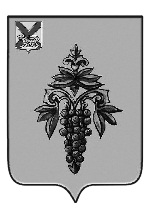 АДМИНИСТРАЦИЯЧУГУЕВСКОГО МУНИЦИПАЛЬНОГО ОКРУГАПРИМОРСКОГО КРАЯ ПОСТАНОВЛЕНИЕ07 сентября 2022 года               с. Чугуевка                                          745-НПАОб утверждении порядка оказания единовременной материальной помощи, финансовой помощи гражданам Российской Федерации,пострадавшим в результате чрезвычайных ситуацийприродного и техногенного характераВ соответствии с Федеральным законом от 21 декабря 1994 года № 68-ФЗ «О защите населения и территорий от чрезвычайных ситуаций природного и техногенного характера», Постановлением Правительства Российской Федерации от 28 декабря 2019 года № 1928 «Об утверждении Правил предоставления иных межбюджетных трансфертов из федерального бюджета, источником финансового обеспечения которых являются бюджетные ассигнования резервного фонда Правительства Российской Федерации, бюджетам субъектов Российской Федерации на финансовое обеспечение отдельных мер по ликвидации чрезвычайных ситуаций природного и техногенного характера, осуществления компенсационных выплат физическим и юридическим лицам, которым был причинен ущерб в результате террористического акта, и возмещения вреда, причиненного при пресечении террористического акта правомерными действиями», постановлением администрации Чугуевского муниципального округа от 01 марта 2022 года № 158-НПА «О создании и использовании резервного фонда администрации Чугуевского муниципального округа по ликвидации чрезвычайных ситуаций природного и техногенного характера», постановлением администрации Чугуевского муниципального округа от 18 марта 2022 года № 224-НПА «Об утверждении Порядка использовании бюджетных ассигнований резервного фонда администрации Чугуевского муниципального округа по ликвидации чрезвычайных ситуаций природного и техногенного характера», руководствуясь статьёй 43 Устава Чугуевского муниципального округа, администрация Чугуевского муниципального округа:ПОСТАНОВЛЯЕТ:1. Утвердить Порядок оказания единовременной материальной помощи, финансовой помощи гражданам Российской Федерации, пострадавшим в результате чрезвычайных ситуаций природного и техногенного характера (прилагается).2. Настоящее постановление вступает в силу со дня его опубликования и распространяет свое действие на правоотношения, возникшие с 1  сентября 2022 года.3. Настоящее постановление подлежит размещению на официальном сайте Чугуевского муниципального округа.4. Контроль  за исполнением настоящего постановления оставляю за собой.И.о. главы администрации Чугуевского муниципального округа					Н.В. КузьменчукУтвержденпостановлением администрацииЧугуевского муниципального округаот 07.09.2022 № 745-НПАПОРЯДОКОКАЗАНИЯ ЕДИНОВРЕМЕННОЙ МАТЕРИАЛЬНОЙ ПОМОЩИ, ФИНАНСОВОЙ ПОМОЩИ ГРАЖДАНАМ РОССИЙСКОЙ ФЕДЕРАЦИИ, ПОСТРАДАВШИМ В РЕЗУЛЬТАТЕ ЧРЕЗВЫЧАЙНЫХ СИТУАЦИЙ ПРИРОДНОГО И ТЕХНОГЕННОГО ХАРАКТЕРАI. Общие положения1. Настоящий Порядок определяет правила и условия оказания единовременной материальной помощи, финансовой помощи в связи с утратой имущества первой необходимости (далее - финансовая помощь) гражданам Российской Федерации, пострадавшим в результате чрезвычайных ситуаций природного и техногенного характера при введении на территории Чугуевского муниципального округа режима функционирования - чрезвычайная ситуация муниципального характера (далее - чрезвычайная ситуация).2. Право на получение единовременной материальной помощи, финансовой помощи имеют граждане Российской Федерации.3. При введении чрезвычайной ситуации финансовое обеспечение расходов, связанных с оказанием единовременной материальной помощи, финансовой помощи гражданам, указанным в пункте 2 настоящего Порядка, осуществляется за счет средств резервного фонда администрации Чугуевского муниципального округа по ликвидации чрезвычайных ситуаций природного и техногенного характера (далее - резервный фонд), выделенных в соответствии с пунктом 21 настоящего Порядка администрации Чугуевского муниципального округа на соответствующие цели.4. Единовременная материальная помощь оказывается в размере 10 тыс. рублей на человека.Финансовая помощь оказывается в следующих размерах:50 тыс. рублей на человека из расчета за частично утраченное имущество первой необходимости;100 тыс. рублей на человека из расчета за полностью утраченное имущество первой необходимости.5. Граждане, указанные в пункте 2 настоящего Порядка, вправе обратиться за оказанием:единовременной материальной помощи - не позднее одного месяца со дня введения чрезвычайной ситуации;финансовой помощи - не позднее шести месяцев со дня введения чрезвычайной ситуации.6. Выплата единовременной материальной помощи, финансовой помощи осуществляется однократно.II. Условия назначения выплаты единовременной материальнойпомощи, финансовой помощи7. Назначение выплаты единовременной материальной помощи, финансовой помощи осуществляется при соблюдении следующих условий:а) в отношении оказания единовременной материальной помощи:проживание гражданина, указанного в пункте 2 настоящего Порядка, в жилом помещении, которое попало в зону чрезвычайной ситуации при введении чрезвычайной ситуации;нарушение условий жизнедеятельности гражданина, указанного в пункте 2 настоящего Порядка, в результате воздействия поражающих факторов источника чрезвычайной ситуации;б) в отношении оказания финансовой помощи в связи с утратой имущества первой необходимости:проживание гражданина, указанного в пункте 2 настоящего Порядка, в жилом помещении, которое попало в зону чрезвычайной ситуации при введении чрезвычайной ситуации;утрата гражданином, указанным в пункте 2 настоящего Порядка, частично или полностью имущества первой необходимости в результате воздействия поражающих факторов источника чрезвычайной ситуации.8. Подтверждение (не подтверждение) фактов проживания граждан в жилых помещениях, которые попали в зону чрезвычайной ситуации, а также установление (не установление) фактов нарушения условий жизнедеятельности граждан, утраты ими имущества первой необходимости в результате чрезвычайной ситуации осуществляется комиссиями, создаваемыми администрацией Чугуевского муниципального округа (далее - Комиссии) в соответствии с Методическими рекомендациями по порядку подготовки списков граждан, нуждающихся в получении единовременной материальной помощи, финансовой помощи в связи с утратой ими имущества первой необходимости, единовременного пособия в связи с гибелью (смертью) члена семьи (включая пособие на погребение погибшего (умершего) члена семьи) и единовременного пособия в связи с получением вреда здоровью при ликвидации последствий чрезвычайных ситуаций природного и техногенного характера, утвержденных Министерством по делам гражданской обороны, чрезвычайным ситуациям и ликвидации последствий стихийных бедствий 3 марта 2022 года № 2-4-71-7-11.9. Факты утраты имущества первой необходимости устанавливаются Комиссиями в соответствии с пунктами 2, 11 Правил предоставления иных межбюджетных трансфертов из федерального бюджета, источником финансового обеспечения которых являются бюджетные ассигнования резервного фонда Правительства Российской Федерации, бюджетам субъектов Российской Федерации на финансовое обеспечение отдельных мер по ликвидации чрезвычайных ситуаций природного и техногенного характера, осуществления компенсационных выплат физическим и юридическим лицам, которым был причинен ущерб в результате террористического акта, и возмещения вреда, причиненного при пресечении террористического акта правомерными действиями, утвержденных Постановлением Правительства Российской Федерации от 28 декабря 2019 года № 1928.Факты нарушения условий жизнедеятельности устанавливаются Комиссиями в соответствии с критериями, предусмотренными Порядком установления факта нарушения условий жизнедеятельности при аварии на опасном объекте, включая критерии, по которым устанавливается указанный факт, утвержденным приказом Министерства по делам гражданской обороны, чрезвычайным ситуациям и ликвидации последствий стихийных бедствий от 30 декабря 2011 года № 795.10. Комиссия несет ответственность за достоверность сведений, указанных в заключениях Комиссии.III. Порядок подачи заявления и документов, необходимыхдля назначения выплаты единовременной материальнойпомощи, финансовой помощи11. Для назначения выплаты единовременной материальной помощи, финансовой помощи граждане, указанные в пункте 2 настоящего Порядка (далее - заявитель) в сроки, установленные пунктом 5 настоящего Порядка, обращается по своему выбору в:администрацию Чугуевского муниципального округа в письменной форме при личном обращении;структурные подразделения краевого государственного автономного учреждения Приморского края «Многофункциональный центр предоставления государственных и муниципальных услуг», расположенные на территории Чугуевского муниципального округа (далее - МФЦ), в письменной форме при личном обращении.От имени заявителя за назначением выплаты единовременной материальной помощи, финансовой помощи вправе обратиться представители, имеющие право в соответствии с законодательством Российской Федерации либо в силу наделения их заявителем в порядке, установленном законодательством Российской Федерации, полномочиями выступать от его имени (далее - уполномоченные представители).12. Назначение выплаты единовременной материальной помощи, финансовой помощи осуществляется администрацией Чугуевского муниципального округа на основании заявления о назначении выплаты единовременной материальной помощи или заявления о назначении выплаты финансовой помощи по формам согласно приложениям № 1, № 2, № 3, № 4 к настоящему Порядку и следующих прилагаемых к нему документов:а) паспорт гражданина Российской Федерации либо иной документ, удостоверяющий личность гражданина Российской Федерации (в случае подачи заявления заявителем);б) паспорт гражданина Российской Федерации либо иной документ, удостоверяющий личность гражданина Российской Федерации, и документ, подтверждающий полномочия уполномоченного представителя действовать от имени заявителя (в случае подачи заявления уполномоченным представителем);в) свидетельство о рождении ребенка или свидетельство о государственной регистрации акта гражданского состояния, выданное компетентным органом иностранного государства, содержащее сведения о рождении ребенка, и его нотариально удостоверенный перевод на русский язык (в случае рождения ребенка на территории иностранного государства) - при подаче заявления уполномоченным представителем ребенка до 14 лет;г) заверенная судом копия вступившего в законную силу судебного решения об установлении права на получение единовременной материальной помощи, финансовой помощи - в случае назначения выплаты единовременной материальной помощи, финансовой помощи на основании судебных решений;д) справка кредитного учреждения с банковскими реквизитами и номером банковской карты платежной системы МИР (в случае перечисления единовременной материальной помощи, финансовой помощи в кредитную организацию).Установление личности заявителя, а при обращении уполномоченного представителя - личности и полномочий уполномоченного представителя осуществляется посредством предъявления паспорта гражданина Российской Федерации, либо иного документа, удостоверяющего личность заявителя (уполномоченного представителя), а также документа, подтверждающего полномочия уполномоченного представителя действовать от имени заявителя, в соответствии с законодательством Российской Федерации.После сличения содержания представленных заявителем (уполномоченным представителем) документов со сведениями, указанными в заявлении, документы возвращаются заявителю (уполномоченному представителю) в день приема заявления.Документы, указанные в настоящем пункте, заявитель (уполномоченный представитель) представляет самостоятельно.Работник администрации Чугуевского муниципального округа или работник МФЦ, осуществляющий прием заявления и прилагаемых к нему документов, преобразовывает путем сканирования представленные заявителем (уполномоченным представителем) на бумажном носителе документы в электронный образ таких документов, после чего возвращает их заявителю (уполномоченному представителю).Заявитель (уполномоченный представитель) несет ответственность за достоверность и полноту представленных документов и сведений, которые содержатся в заявлении и прилагаемых к нему документах.13. Работник МФЦ, осуществляющий прием заявления и прилагаемых к нему документов, передает в администрацию Чугуевского муниципального округа заявление и прилагаемые к нему документы в день приема заявления.При поступлении в администрацию Чугуевского муниципального округа заявления и прилагаемых к нему документов работник администрации Чугуевского муниципального округа в день поступления заявления и прилагаемых к нему документов:проверяет заявление и прилагаемые к нему документы, в том числе сверяет данные представленных заявителем (уполномоченным представителем) документов с данными, указанными в заявлении;проверяет комплектность представленных заявителем (уполномоченным представителем) документов, правильность оформления и их содержание, соответствие сведений, содержащихся в разных документах;принимает решение о регистрации заявления и прилагаемых к нему документов либо решение об отказе в регистрации заявления и прилагаемых к нему документов с формированием уведомления (с указанием причин отказа, предусмотренных пунктом 14 настоящего Порядка). В случае поступления заявления из МФЦ уведомление о принятом решении направляется заявителю (уполномоченному представителю) в течение 1 рабочего дня, следующего за днем принятия решения, почтовым отправлением по адресу, указанному в заявлении. В случае личного обращения заявителя (уполномоченного представителя) в администрацию Чугуевского муниципального округа уведомление о принятом решении выдается заявителю (уполномоченному представителю) в день обращения заявителя (уполномоченного представителя).Если заявление и прилагаемые к нему документы поступили в администрацию Чугуевского муниципального округа после окончания рабочего времени, в выходной или праздничный день, днем их поступления считается следующий рабочий день.14. Основаниями для отказа в регистрации заявления и прилагаемых к нему документов являются:а) представленные заявителем (уполномоченным представителем) документы содержат повреждения, наличие которых не позволяет в полном объеме использовать информацию и сведения, содержащиеся в документах, для принятия решения о назначении выплаты единовременной материальной помощи, финансовой помощи;б) представление заявителем (уполномоченным представителем) не в полном объеме документов, указанных в пункте 12 настоящего Порядка;в) представленные заявителем (уполномоченным представителем) документы или сведения утратили силу или являются недействительными на момент обращения заявителя (уполномоченного представителя);г) представленные заявителем (уполномоченным представителем) документы содержат подчистки, приписки, зачеркнутые слова, нерасшифрованные сокращения, исправления текста, не заверенные в установленном законодательством порядке;д) обращение заявителя (уполномоченного представителя) за предоставлением единовременной материальной помощи, финансовой помощи, не предусмотренной настоящим Порядком.Заявитель (уполномоченный представитель) после устранения нарушения, явившегося основанием для принятия решения об отказе в регистрации заявления и прилагаемых к нему документов, вправе повторно обратиться с заявлением и прилагаемыми к нему документами, предусмотренными пунктом 12 настоящего Порядка, указанными в настоящем пункте, в сроки, установленные пунктом 5 настоящего Порядка.IV. Порядок принятия решения о назначении выплатыединовременной материальной помощи, финансовой помощи15. Комиссия в течение 10 календарных дней со дня принятия решения о регистрации заявления и прилагаемых к нему документов осуществляет:а) подтверждение (не подтверждение) фактов проживания заявителей в жилых помещениях, которые попали в зону чрезвычайной ситуации, при введении режима чрезвычайной ситуации и установление (не установление) фактов нарушения условий жизнедеятельности заявителей в результате чрезвычайной ситуации, утраты ими имущества первой необходимости в результате чрезвычайной ситуации;б) подписание и утверждение в установленном порядке следующих заключений (далее - заключения Комиссии):об установлении факта проживания в жилом помещении, находящемся в зоне чрезвычайной ситуации муниципального характера, и факта нарушения условий жизнедеятельности гражданина в результате чрезвычайной ситуации по форме согласно приложению № 5 к настоящему Порядку;об установлении факта проживания в жилом помещении, находящемся в зоне чрезвычайной ситуации муниципального характера, и факта утраты гражданином имущества первой необходимости в результате чрезвычайной ситуации по форме согласно приложению № 6 к настоящему Порядку.16. Администрация Чугуевского муниципального округа в течение 10 календарных дней со дня принятия решения о регистрации заявления и прилагаемых к нему документов осуществляет проверку документов и информации, указанных в заявлении.17. Решение о назначении выплаты единовременной материальной помощи, финансовой помощи или об отказе в назначении выплаты единовременной материальной помощи, финансовой помощи (далее - решение) принимается администрацией Чугуевского муниципального округа в срок не позднее 11 календарных дней со дня принятия решения о регистрации заявления и прилагаемых к нему документов с формированием уведомления. Уведомление о принятом решении направляется заявителю (уполномоченному представителю) в течение одного рабочего дня, следующего за днем принятия решения почтовым отправлением по адресу, указанному в заявлении.18. Основаниями для отказа в назначении выплаты единовременной материальной, финансовой помощи являются:а) сведения о документах, удостоверяющих личность заявителя, не соответствуют сведениям, имеющимся в распоряжении территориального органа Министерства внутренних дел Российской Федерации;б) не подтверждение сведений о государственной регистрации рождения ребенка (детей), в том числе сведения о родителе (родителях) ребенка (детей) (в случае подачи заявления уполномоченным представителем ребенка (детей), не достигшего возраста 18 лет);в) наличие сведений о лишении (ограничении) родительских прав в отношении ребенка, в интересах которого подано заявление (в случае подачи заявления уполномоченным представителем ребенка (детей), не достигшего возраста 18 лет);г) смерть заявителя;д) несоответствие сведений об установлении опеки (попечительства), указанных в заявлении;е) не подтверждение факта нахождения адреса места жительства, указанного заявителем, в зоне чрезвычайной ситуации;ж) не подтверждение Комиссией факта проживания заявителя в жилом помещении, которое попало в зону чрезвычайной ситуации, при введении режима чрезвычайной ситуации;з) не установление Комиссией факта нарушения условий жизнедеятельности заявителя в результате чрезвычайной ситуации (в случае обращения заявителя за назначением единовременной материальной помощи);и) не установление Комиссией факта утраты заявителем имущества первой необходимости в результате чрезвычайной ситуации (в случае обращения заявителя за назначением финансовой помощи);к) повторное обращение за назначением выплаты единовременной материальной помощи, финансовой помощи заявителя, в отношении которого ранее уже было принято решение о назначении выплаты единовременной материальной помощи и (или) финансовой помощи по тем же фактам нарушения условий жизнедеятельности и (или) утраты имущества первой необходимости в результате чрезвычайной ситуации;л) обращение заявителя (уполномоченного представителя) за назначением выплаты единовременной материальной помощи, финансовой помощи по истечении срока, установленного пунктом 5 настоящего Порядка.19. Администрация Чугуевского муниципального округа в течение одного рабочего дня, следующего за днем принятия решения, предусмотренного пунктом 18 настоящего Порядка, формирует списки граждан, нуждающихся в получении единовременной материальной помощи, финансовой помощи по формам согласно приложениям № 7, № 8 к настоящему Порядку.20. Сформированные списки граждан, нуждающихся в получении единовременной материальной помощи, финансовой помощи (далее - список граждан) подписываются начальником отдела по делам гражданской обороны и чрезвычайных ситуаций Чугуевского муниципального округа, утверждаются главой Чугуевского муниципального округа, согласовываются с начальником ОМВД России по Чугуевскому муниципальному округу и направляются в управление бухгалтерского учета и отчетности администрации Чугуевского муниципального округа (далее - Управление).21. Управление в течение 1 рабочего дня со дня получения списка граждан готовит проект распоряжения о выделении средств из резервного фонда с указанием размера выделяемых средств для оказания единовременной материальной помощи, финансовой помощи и направляет его на согласование в порядке, установленном инструкцией по делопроизводству в администрации Чугуевского муниципального округа.V. Порядок расходования средств на выплату единовременнойматериальной помощи, финансовой помощи22. Расходование средств на выплату единовременной материальной помощи, финансовой помощи осуществляется в соответствии со сводной бюджетной росписью местного бюджета и кассовым планом исполнения бюджета Чугуевского муниципального округа в пределах бюджетных ассигнований, предусмотренных администрации Чугуевского муниципального округа на текущий финансовый год на указанные цели, путем перечисления средств с лицевого счета администрации Чугуевского муниципального округа, открытого в Управлении Федерального казначейства по Приморскому краю в кредитную организацию.Выплата единовременной материальной помощи, финансовой помощи производится Управлением в течение 15 календарных дней со дня принятия решения, предусмотренного пунктом 18 настоящего Порядка.23. Управление обеспечивает результативность, адресность и целевой характер использования средств, выделяемых согласно настоящему Порядку.Приложение № 1к Порядкуоказания единовременнойматериальной помощи,финансовой помощи гражданамРоссийской Федерации,пострадавшим в результатечрезвычайных ситуацийприродного итехногенного характераПриложение № 2к Порядкуоказания единовременнойматериальной помощи,финансовой помощи гражданамРоссийской Федерации,пострадавшим в результатечрезвычайных ситуацийприродного итехногенного характераПриложение № 3к Порядкуоказания единовременнойматериальной помощи,финансовой помощи гражданамРоссийской Федерации,пострадавшим в результатечрезвычайных ситуацийприродного итехногенного характераПриложение № 4к Порядкуоказания единовременнойматериальной помощи,финансовой помощи гражданамРоссийской Федерации,пострадавшим в результатечрезвычайных ситуацийприродного итехногенного характераПриложение № 5к Порядкуоказания единовременнойматериальной помощи,финансовой помощи гражданамРоссийской Федерации,пострадавшим в результатечрезвычайных ситуацийприродного итехногенного характераФакт нарушения условий жизнедеятельности при чрезвычайной ситуации устанавливается по состоянию хотя бы одного из показателей указанных критериев, характеризующему невозможность проживания заявителя в жилом помещении.Факт нарушения условий жизнедеятельности _________________________________________________________________                                                   (Ф.И.О. заявителя)в результате чрезвычайной ситуации установлен/не установлен.                                                                    (нужное подчеркнуть)Комиссия:______________________________________________________________________(должность, подпись, фамилия, инициалы)______________________________________________________________________(должность, подпись, фамилия, инициалы)______________________________________________________________________(должность, подпись, фамилия, инициалы)С заключением комиссии ознакомлен:______________________________________________________________________(подпись, фамилия, инициалы гражданина)Тел., дом. телефонПриложение № 6к Порядкуоказания единовременнойматериальной помощи,финансовой помощи гражданамРоссийской Федерации,пострадавшим в результатечрезвычайных ситуацийприродного итехногенного характераПриложение № 7к Порядкуоказания единовременнойматериальной помощи,финансовой помощи гражданамРоссийской Федерации,пострадавшим в результатечрезвычайных ситуацийприродного итехногенного характераПриложение № 8к Порядкуоказания единовременнойматериальной помощи,финансовой помощи гражданамРоссийской Федерации,пострадавшим в результатечрезвычайных ситуацийприродного итехногенного характераГлаве Чугуевского муниципального округа_____________________________________________(фамилия, имя, отчество)от (Ф.И.О. полностью): __________________________________________________________________________________________пол: _________________________________________адрес места жительства: _______________________________________________________________________________________________________________________________________наименование и реквизиты документа, удостоверяющего личность: тип документа _____________________________________________серия __________ номер ________________________дата выдачи ______ кем выдан _______________________________________________________________код подразделения ____________________________гражданство: _________________________________дата рождения: _______________________________данные СНИЛС: ______________________________данные документа, подтверждающего полномочия _______________________________________________________________________________________________________________________________________контактный телефон: _______________________________________________________________________электронный адрес: ____________________________Главе Чугуевского муниципального округа_____________________________________________(фамилия, имя, отчество)от (Ф.И.О. полностью): __________________________________________________________________________________________пол: _________________________________________адрес места жительства: _______________________________________________________________________________________________________________________________________наименование и реквизиты документа, удостоверяющего личность: тип документа _____________________________________________серия __________ номер ________________________дата выдачи ______ кем выдан _______________________________________________________________код подразделения ____________________________гражданство: _________________________________дата рождения: _______________________________данные СНИЛС: ______________________________данные документа, подтверждающего полномочия _______________________________________________________________________________________________________________________________________контактный телефон: _______________________________________________________________________электронный адрес: ____________________________Главе Чугуевского муниципального округа_____________________________________________(фамилия, имя, отчество)от (Ф.И.О. полностью): __________________________________________________________________________________________пол: _________________________________________адрес места жительства: _______________________________________________________________________________________________________________________________________наименование и реквизиты документа, удостоверяющего личность: тип документа _____________________________________________серия __________ номер ________________________дата выдачи ______ кем выдан _______________________________________________________________код подразделения ____________________________гражданство: _________________________________дата рождения: _______________________________данные СНИЛС: ______________________________данные документа, подтверждающего полномочия _______________________________________________________________________________________________________________________________________контактный телефон: _______________________________________________________________________электронный адрес: ____________________________ЗАЯВЛЕНИЕПрошу назначить мне,  ________________________________________________________________________________________________________________________________,(фамилия, имя, отчество (при наличии), дата и место рождения, данные документа, удостоверяющего личность (серия, номер, кем, когда выдан, код подразделения и т.д.), адрес места жительства, СНИЛС)в выплату единовременной материальной помощи в связи с нарушением условий жизнедеятельности в результате чрезвычайной ситуации:  ___________________________________________________________________________________                                                                                             (причина нарушения условий жизнедеятельности) (дата нарушения условий жизнедеятельности)ЗАЯВЛЕНИЕПрошу назначить мне,  ________________________________________________________________________________________________________________________________,(фамилия, имя, отчество (при наличии), дата и место рождения, данные документа, удостоверяющего личность (серия, номер, кем, когда выдан, код подразделения и т.д.), адрес места жительства, СНИЛС)в выплату единовременной материальной помощи в связи с нарушением условий жизнедеятельности в результате чрезвычайной ситуации:  ___________________________________________________________________________________                                                                                             (причина нарушения условий жизнедеятельности) (дата нарушения условий жизнедеятельности)ЗАЯВЛЕНИЕПрошу назначить мне,  ________________________________________________________________________________________________________________________________,(фамилия, имя, отчество (при наличии), дата и место рождения, данные документа, удостоверяющего личность (серия, номер, кем, когда выдан, код подразделения и т.д.), адрес места жительства, СНИЛС)в выплату единовременной материальной помощи в связи с нарушением условий жизнедеятельности в результате чрезвычайной ситуации:  ___________________________________________________________________________________                                                                                             (причина нарушения условий жизнедеятельности) (дата нарушения условий жизнедеятельности)ЗАЯВЛЕНИЕПрошу назначить мне,  ________________________________________________________________________________________________________________________________,(фамилия, имя, отчество (при наличии), дата и место рождения, данные документа, удостоверяющего личность (серия, номер, кем, когда выдан, код подразделения и т.д.), адрес места жительства, СНИЛС)в выплату единовременной материальной помощи в связи с нарушением условий жизнедеятельности в результате чрезвычайной ситуации:  ___________________________________________________________________________________                                                                                             (причина нарушения условий жизнедеятельности) (дата нарушения условий жизнедеятельности)ЗАЯВЛЕНИЕПрошу назначить мне,  ________________________________________________________________________________________________________________________________,(фамилия, имя, отчество (при наличии), дата и место рождения, данные документа, удостоверяющего личность (серия, номер, кем, когда выдан, код подразделения и т.д.), адрес места жительства, СНИЛС)в выплату единовременной материальной помощи в связи с нарушением условий жизнедеятельности в результате чрезвычайной ситуации:  ___________________________________________________________________________________                                                                                             (причина нарушения условий жизнедеятельности) (дата нарушения условий жизнедеятельности)ЗАЯВЛЕНИЕПрошу назначить мне,  ________________________________________________________________________________________________________________________________,(фамилия, имя, отчество (при наличии), дата и место рождения, данные документа, удостоверяющего личность (серия, номер, кем, когда выдан, код подразделения и т.д.), адрес места жительства, СНИЛС)в выплату единовременной материальной помощи в связи с нарушением условий жизнедеятельности в результате чрезвычайной ситуации:  ___________________________________________________________________________________                                                                                             (причина нарушения условий жизнедеятельности) (дата нарушения условий жизнедеятельности)Назначенную мне по данному заявлению выплату прошу перечислять:Назначенную мне по данному заявлению выплату прошу перечислять:Назначенную мне по данному заявлению выплату прошу перечислять:Назначенную мне по данному заявлению выплату прошу перечислять:Назначенную мне по данному заявлению выплату прошу перечислять:через кредитную организацию:через кредитную организацию:через кредитную организацию:через кредитную организацию:наименование банка: ____________________________________________________лицевой счет: __________________________________________________________расчетный счет: ________________________________________________________БИК: __________________________________________________________________ИНН: _________________________________________________________________КПП: _________________________________________________________________номер банковской карты платежной системы МИР __________________________наименование банка: ____________________________________________________лицевой счет: __________________________________________________________расчетный счет: ________________________________________________________БИК: __________________________________________________________________ИНН: _________________________________________________________________КПП: _________________________________________________________________номер банковской карты платежной системы МИР __________________________наименование банка: ____________________________________________________лицевой счет: __________________________________________________________расчетный счет: ________________________________________________________БИК: __________________________________________________________________ИНН: _________________________________________________________________КПП: _________________________________________________________________номер банковской карты платежной системы МИР __________________________наименование банка: ____________________________________________________лицевой счет: __________________________________________________________расчетный счет: ________________________________________________________БИК: __________________________________________________________________ИНН: _________________________________________________________________КПП: _________________________________________________________________номер банковской карты платежной системы МИР __________________________наименование банка: ____________________________________________________лицевой счет: __________________________________________________________расчетный счет: ________________________________________________________БИК: __________________________________________________________________ИНН: _________________________________________________________________КПП: _________________________________________________________________номер банковской карты платежной системы МИР __________________________"___" __________________ 20_ г.(дата подачи заявления)"___" __________________ 20_ г.(дата подачи заявления)____________(подпись)____________(подпись)__________________(фамилия, инициалы)В целях предоставления единовременной материальной помощи и обеспечения моих прав и интересов (обеспечения прав и интересов моих несовершеннолетних детей) в соответствии с Федеральным законом от 27.07.2006 N 152-ФЗ "О персональных данных" даю свое согласие администрации Чугуевского муниципального округа на передачу (предоставление) моих персональных данных, указанных в заявлении и необходимых для выплаты материальной помощи: в многофункциональный центр, в организации, совершающие контроль за целевым использованием денежных средств; иным органам и организациям в соответствии с заключенными договорами и соглашениями. Настоящее согласие действует со дня подписания в течение срока предоставления материальной помощи и может быть мной отозвано путем подачи письменного заявления в администрацию Чугуевского муниципального округа.В целях предоставления единовременной материальной помощи и обеспечения моих прав и интересов (обеспечения прав и интересов моих несовершеннолетних детей) в соответствии с Федеральным законом от 27.07.2006 N 152-ФЗ "О персональных данных" даю свое согласие администрации Чугуевского муниципального округа на передачу (предоставление) моих персональных данных, указанных в заявлении и необходимых для выплаты материальной помощи: в многофункциональный центр, в организации, совершающие контроль за целевым использованием денежных средств; иным органам и организациям в соответствии с заключенными договорами и соглашениями. Настоящее согласие действует со дня подписания в течение срока предоставления материальной помощи и может быть мной отозвано путем подачи письменного заявления в администрацию Чугуевского муниципального округа.В целях предоставления единовременной материальной помощи и обеспечения моих прав и интересов (обеспечения прав и интересов моих несовершеннолетних детей) в соответствии с Федеральным законом от 27.07.2006 N 152-ФЗ "О персональных данных" даю свое согласие администрации Чугуевского муниципального округа на передачу (предоставление) моих персональных данных, указанных в заявлении и необходимых для выплаты материальной помощи: в многофункциональный центр, в организации, совершающие контроль за целевым использованием денежных средств; иным органам и организациям в соответствии с заключенными договорами и соглашениями. Настоящее согласие действует со дня подписания в течение срока предоставления материальной помощи и может быть мной отозвано путем подачи письменного заявления в администрацию Чугуевского муниципального округа.В целях предоставления единовременной материальной помощи и обеспечения моих прав и интересов (обеспечения прав и интересов моих несовершеннолетних детей) в соответствии с Федеральным законом от 27.07.2006 N 152-ФЗ "О персональных данных" даю свое согласие администрации Чугуевского муниципального округа на передачу (предоставление) моих персональных данных, указанных в заявлении и необходимых для выплаты материальной помощи: в многофункциональный центр, в организации, совершающие контроль за целевым использованием денежных средств; иным органам и организациям в соответствии с заключенными договорами и соглашениями. Настоящее согласие действует со дня подписания в течение срока предоставления материальной помощи и может быть мной отозвано путем подачи письменного заявления в администрацию Чугуевского муниципального округа.В целях предоставления единовременной материальной помощи и обеспечения моих прав и интересов (обеспечения прав и интересов моих несовершеннолетних детей) в соответствии с Федеральным законом от 27.07.2006 N 152-ФЗ "О персональных данных" даю свое согласие администрации Чугуевского муниципального округа на передачу (предоставление) моих персональных данных, указанных в заявлении и необходимых для выплаты материальной помощи: в многофункциональный центр, в организации, совершающие контроль за целевым использованием денежных средств; иным органам и организациям в соответствии с заключенными договорами и соглашениями. Настоящее согласие действует со дня подписания в течение срока предоставления материальной помощи и может быть мной отозвано путем подачи письменного заявления в администрацию Чугуевского муниципального округа."___" __________________ 20_ г.(дата)"___" __________________ 20_ г.(дата)____________(подпись)____________(подпись)__________________(фамилия, инициалы)Главе Чугуевского муниципального округа_____________________________________________(фамилия, имя, отчество)от (Ф.И.О. полностью): __________________________________________________________________________________________пол: _________________________________________адрес места жительства: _______________________________________________________________________________________________________________________________________наименование и реквизиты документа, удостоверяющего личность: тип документа _____________________________________________серия __________ номер ________________________дата выдачи ______ кем выдан _______________________________________________________________код подразделения ____________________________гражданство: _________________________________дата рождения: _______________________________данные СНИЛС: ______________________________данные документа, подтверждающего полномочия _______________________________________________________________________________________________________________________________________контактный телефон: _______________________________________________________________________электронный адрес: ____________________________Главе Чугуевского муниципального округа_____________________________________________(фамилия, имя, отчество)от (Ф.И.О. полностью): __________________________________________________________________________________________пол: _________________________________________адрес места жительства: _______________________________________________________________________________________________________________________________________наименование и реквизиты документа, удостоверяющего личность: тип документа _____________________________________________серия __________ номер ________________________дата выдачи ______ кем выдан _______________________________________________________________код подразделения ____________________________гражданство: _________________________________дата рождения: _______________________________данные СНИЛС: ______________________________данные документа, подтверждающего полномочия _______________________________________________________________________________________________________________________________________контактный телефон: _______________________________________________________________________электронный адрес: ____________________________Главе Чугуевского муниципального округа_____________________________________________(фамилия, имя, отчество)от (Ф.И.О. полностью): __________________________________________________________________________________________пол: _________________________________________адрес места жительства: _______________________________________________________________________________________________________________________________________наименование и реквизиты документа, удостоверяющего личность: тип документа _____________________________________________серия __________ номер ________________________дата выдачи ______ кем выдан _______________________________________________________________код подразделения ____________________________гражданство: _________________________________дата рождения: _______________________________данные СНИЛС: ______________________________данные документа, подтверждающего полномочия _______________________________________________________________________________________________________________________________________контактный телефон: _______________________________________________________________________электронный адрес: ____________________________ЗАЯВЛЕНИЕПрошу назначить мне, представителю и (или) законному представителю несовершеннолетнего или недееспособного лица,  ______________________________________________________________________________________________________________________________________________________________________(фамилия, имя, отчество (при наличии), дата и место рождения, данные документа, удостоверяющего личность (серия, номер, кем, когда выдан, код подразделения и т.д.), адрес места жительства, СНИЛС)на моих несовершеннолетних детей:_______________________________________________________________________(фамилия, имя, отчество (при наличии), дата и место рождения, данные документа, удостоверяющего личность (серия, номер, кем, когда выдан, код подразделения и т.д.), адрес места жительства, СНИЛС)2. _____________________________________________________________________________________________________________________________________________________________ (фамилия, имя, отчество (при наличии), дата и место рождения, данные документа, удостоверяющего личность (серия, номер, кем, когда выдан, код подразделения и т.д.), адрес места жительства, СНИЛС)иных лиц, представителем и (или) законным представителем которых
я являюсь:1.  _________________________________________________________________________(фамилия, имя, отчество (при наличии), дата и место рождения, данные документа, удостоверяющего личность (серия, номер, кем, когда выдан, код подразделения и т.д.), адрес места жительства, СНИЛС)2.  __________________________________________________________________________(фамилия, имя, отчество (при наличии), дата и место рождения, данные документа, удостоверяющего личность (серия, номер, кем, когда выдан, код подразделения и т.д.), адрес места жительства, СНИЛС)выплату единовременной материальной помощи в связи с нарушением условий жизнедеятельности в результате чрезвычайной ситуации:  ___________________________________________________________________________________                                                                                             (причина нарушения условий жизнедеятельности) (дата нарушения условий жизнедеятельности)Прошу назначитьЗАЯВЛЕНИЕПрошу назначить мне, представителю и (или) законному представителю несовершеннолетнего или недееспособного лица,  ______________________________________________________________________________________________________________________________________________________________________(фамилия, имя, отчество (при наличии), дата и место рождения, данные документа, удостоверяющего личность (серия, номер, кем, когда выдан, код подразделения и т.д.), адрес места жительства, СНИЛС)на моих несовершеннолетних детей:_______________________________________________________________________(фамилия, имя, отчество (при наличии), дата и место рождения, данные документа, удостоверяющего личность (серия, номер, кем, когда выдан, код подразделения и т.д.), адрес места жительства, СНИЛС)2. _____________________________________________________________________________________________________________________________________________________________ (фамилия, имя, отчество (при наличии), дата и место рождения, данные документа, удостоверяющего личность (серия, номер, кем, когда выдан, код подразделения и т.д.), адрес места жительства, СНИЛС)иных лиц, представителем и (или) законным представителем которых
я являюсь:1.  _________________________________________________________________________(фамилия, имя, отчество (при наличии), дата и место рождения, данные документа, удостоверяющего личность (серия, номер, кем, когда выдан, код подразделения и т.д.), адрес места жительства, СНИЛС)2.  __________________________________________________________________________(фамилия, имя, отчество (при наличии), дата и место рождения, данные документа, удостоверяющего личность (серия, номер, кем, когда выдан, код подразделения и т.д.), адрес места жительства, СНИЛС)выплату единовременной материальной помощи в связи с нарушением условий жизнедеятельности в результате чрезвычайной ситуации:  ___________________________________________________________________________________                                                                                             (причина нарушения условий жизнедеятельности) (дата нарушения условий жизнедеятельности)Прошу назначитьЗАЯВЛЕНИЕПрошу назначить мне, представителю и (или) законному представителю несовершеннолетнего или недееспособного лица,  ______________________________________________________________________________________________________________________________________________________________________(фамилия, имя, отчество (при наличии), дата и место рождения, данные документа, удостоверяющего личность (серия, номер, кем, когда выдан, код подразделения и т.д.), адрес места жительства, СНИЛС)на моих несовершеннолетних детей:_______________________________________________________________________(фамилия, имя, отчество (при наличии), дата и место рождения, данные документа, удостоверяющего личность (серия, номер, кем, когда выдан, код подразделения и т.д.), адрес места жительства, СНИЛС)2. _____________________________________________________________________________________________________________________________________________________________ (фамилия, имя, отчество (при наличии), дата и место рождения, данные документа, удостоверяющего личность (серия, номер, кем, когда выдан, код подразделения и т.д.), адрес места жительства, СНИЛС)иных лиц, представителем и (или) законным представителем которых
я являюсь:1.  _________________________________________________________________________(фамилия, имя, отчество (при наличии), дата и место рождения, данные документа, удостоверяющего личность (серия, номер, кем, когда выдан, код подразделения и т.д.), адрес места жительства, СНИЛС)2.  __________________________________________________________________________(фамилия, имя, отчество (при наличии), дата и место рождения, данные документа, удостоверяющего личность (серия, номер, кем, когда выдан, код подразделения и т.д.), адрес места жительства, СНИЛС)выплату единовременной материальной помощи в связи с нарушением условий жизнедеятельности в результате чрезвычайной ситуации:  ___________________________________________________________________________________                                                                                             (причина нарушения условий жизнедеятельности) (дата нарушения условий жизнедеятельности)Прошу назначитьЗАЯВЛЕНИЕПрошу назначить мне, представителю и (или) законному представителю несовершеннолетнего или недееспособного лица,  ______________________________________________________________________________________________________________________________________________________________________(фамилия, имя, отчество (при наличии), дата и место рождения, данные документа, удостоверяющего личность (серия, номер, кем, когда выдан, код подразделения и т.д.), адрес места жительства, СНИЛС)на моих несовершеннолетних детей:_______________________________________________________________________(фамилия, имя, отчество (при наличии), дата и место рождения, данные документа, удостоверяющего личность (серия, номер, кем, когда выдан, код подразделения и т.д.), адрес места жительства, СНИЛС)2. _____________________________________________________________________________________________________________________________________________________________ (фамилия, имя, отчество (при наличии), дата и место рождения, данные документа, удостоверяющего личность (серия, номер, кем, когда выдан, код подразделения и т.д.), адрес места жительства, СНИЛС)иных лиц, представителем и (или) законным представителем которых
я являюсь:1.  _________________________________________________________________________(фамилия, имя, отчество (при наличии), дата и место рождения, данные документа, удостоверяющего личность (серия, номер, кем, когда выдан, код подразделения и т.д.), адрес места жительства, СНИЛС)2.  __________________________________________________________________________(фамилия, имя, отчество (при наличии), дата и место рождения, данные документа, удостоверяющего личность (серия, номер, кем, когда выдан, код подразделения и т.д.), адрес места жительства, СНИЛС)выплату единовременной материальной помощи в связи с нарушением условий жизнедеятельности в результате чрезвычайной ситуации:  ___________________________________________________________________________________                                                                                             (причина нарушения условий жизнедеятельности) (дата нарушения условий жизнедеятельности)Прошу назначитьЗАЯВЛЕНИЕПрошу назначить мне, представителю и (или) законному представителю несовершеннолетнего или недееспособного лица,  ______________________________________________________________________________________________________________________________________________________________________(фамилия, имя, отчество (при наличии), дата и место рождения, данные документа, удостоверяющего личность (серия, номер, кем, когда выдан, код подразделения и т.д.), адрес места жительства, СНИЛС)на моих несовершеннолетних детей:_______________________________________________________________________(фамилия, имя, отчество (при наличии), дата и место рождения, данные документа, удостоверяющего личность (серия, номер, кем, когда выдан, код подразделения и т.д.), адрес места жительства, СНИЛС)2. _____________________________________________________________________________________________________________________________________________________________ (фамилия, имя, отчество (при наличии), дата и место рождения, данные документа, удостоверяющего личность (серия, номер, кем, когда выдан, код подразделения и т.д.), адрес места жительства, СНИЛС)иных лиц, представителем и (или) законным представителем которых
я являюсь:1.  _________________________________________________________________________(фамилия, имя, отчество (при наличии), дата и место рождения, данные документа, удостоверяющего личность (серия, номер, кем, когда выдан, код подразделения и т.д.), адрес места жительства, СНИЛС)2.  __________________________________________________________________________(фамилия, имя, отчество (при наличии), дата и место рождения, данные документа, удостоверяющего личность (серия, номер, кем, когда выдан, код подразделения и т.д.), адрес места жительства, СНИЛС)выплату единовременной материальной помощи в связи с нарушением условий жизнедеятельности в результате чрезвычайной ситуации:  ___________________________________________________________________________________                                                                                             (причина нарушения условий жизнедеятельности) (дата нарушения условий жизнедеятельности)Прошу назначитьЗАЯВЛЕНИЕПрошу назначить мне, представителю и (или) законному представителю несовершеннолетнего или недееспособного лица,  ______________________________________________________________________________________________________________________________________________________________________(фамилия, имя, отчество (при наличии), дата и место рождения, данные документа, удостоверяющего личность (серия, номер, кем, когда выдан, код подразделения и т.д.), адрес места жительства, СНИЛС)на моих несовершеннолетних детей:_______________________________________________________________________(фамилия, имя, отчество (при наличии), дата и место рождения, данные документа, удостоверяющего личность (серия, номер, кем, когда выдан, код подразделения и т.д.), адрес места жительства, СНИЛС)2. _____________________________________________________________________________________________________________________________________________________________ (фамилия, имя, отчество (при наличии), дата и место рождения, данные документа, удостоверяющего личность (серия, номер, кем, когда выдан, код подразделения и т.д.), адрес места жительства, СНИЛС)иных лиц, представителем и (или) законным представителем которых
я являюсь:1.  _________________________________________________________________________(фамилия, имя, отчество (при наличии), дата и место рождения, данные документа, удостоверяющего личность (серия, номер, кем, когда выдан, код подразделения и т.д.), адрес места жительства, СНИЛС)2.  __________________________________________________________________________(фамилия, имя, отчество (при наличии), дата и место рождения, данные документа, удостоверяющего личность (серия, номер, кем, когда выдан, код подразделения и т.д.), адрес места жительства, СНИЛС)выплату единовременной материальной помощи в связи с нарушением условий жизнедеятельности в результате чрезвычайной ситуации:  ___________________________________________________________________________________                                                                                             (причина нарушения условий жизнедеятельности) (дата нарушения условий жизнедеятельности)Прошу назначитьНазначенные мне по данному заявлению выплаты прошу перечислять:Назначенные мне по данному заявлению выплаты прошу перечислять:Назначенные мне по данному заявлению выплаты прошу перечислять:Назначенные мне по данному заявлению выплаты прошу перечислять:Назначенные мне по данному заявлению выплаты прошу перечислять:через кредитную организацию:через кредитную организацию:через кредитную организацию:через кредитную организацию:наименование банка: ____________________________________________________лицевой счет: __________________________________________________________расчетный счет: ________________________________________________________БИК: __________________________________________________________________ИНН: _________________________________________________________________КПП: _________________________________________________________________номер банковской карты платежной системы МИР __________________________наименование банка: ____________________________________________________лицевой счет: __________________________________________________________расчетный счет: ________________________________________________________БИК: __________________________________________________________________ИНН: _________________________________________________________________КПП: _________________________________________________________________номер банковской карты платежной системы МИР __________________________наименование банка: ____________________________________________________лицевой счет: __________________________________________________________расчетный счет: ________________________________________________________БИК: __________________________________________________________________ИНН: _________________________________________________________________КПП: _________________________________________________________________номер банковской карты платежной системы МИР __________________________наименование банка: ____________________________________________________лицевой счет: __________________________________________________________расчетный счет: ________________________________________________________БИК: __________________________________________________________________ИНН: _________________________________________________________________КПП: _________________________________________________________________номер банковской карты платежной системы МИР __________________________наименование банка: ____________________________________________________лицевой счет: __________________________________________________________расчетный счет: ________________________________________________________БИК: __________________________________________________________________ИНН: _________________________________________________________________КПП: _________________________________________________________________номер банковской карты платежной системы МИР __________________________"___" __________________ 20_ г.(дата подачи заявления)"___" __________________ 20_ г.(дата подачи заявления)____________(подпись)____________(подпись)__________________(фамилия, инициалы)В целях предоставления единовременной материальной помощи и обеспечения моих прав и интересов (обеспечения прав и интересов моих несовершеннолетних детей) в соответствии с Федеральным законом от 27.07.2006 N 152-ФЗ "О персональных данных" даю свое согласие администрации Чугуевского муниципального округа на передачу (предоставление) моих персональных данных, указанных в заявлении и необходимых для выплаты материальной помощи: в многофункциональный центр, в организации, совершающие контроль за целевым использованием денежных средств; иным органам и организациям в соответствии с заключенными договорами и соглашениями. Настоящее согласие действует со дня подписания в течение срока предоставления материальной помощи и может быть мной отозвано путем подачи письменного заявления в администрацию Чугуевского муниципального округа.В целях предоставления единовременной материальной помощи и обеспечения моих прав и интересов (обеспечения прав и интересов моих несовершеннолетних детей) в соответствии с Федеральным законом от 27.07.2006 N 152-ФЗ "О персональных данных" даю свое согласие администрации Чугуевского муниципального округа на передачу (предоставление) моих персональных данных, указанных в заявлении и необходимых для выплаты материальной помощи: в многофункциональный центр, в организации, совершающие контроль за целевым использованием денежных средств; иным органам и организациям в соответствии с заключенными договорами и соглашениями. Настоящее согласие действует со дня подписания в течение срока предоставления материальной помощи и может быть мной отозвано путем подачи письменного заявления в администрацию Чугуевского муниципального округа.В целях предоставления единовременной материальной помощи и обеспечения моих прав и интересов (обеспечения прав и интересов моих несовершеннолетних детей) в соответствии с Федеральным законом от 27.07.2006 N 152-ФЗ "О персональных данных" даю свое согласие администрации Чугуевского муниципального округа на передачу (предоставление) моих персональных данных, указанных в заявлении и необходимых для выплаты материальной помощи: в многофункциональный центр, в организации, совершающие контроль за целевым использованием денежных средств; иным органам и организациям в соответствии с заключенными договорами и соглашениями. Настоящее согласие действует со дня подписания в течение срока предоставления материальной помощи и может быть мной отозвано путем подачи письменного заявления в администрацию Чугуевского муниципального округа.В целях предоставления единовременной материальной помощи и обеспечения моих прав и интересов (обеспечения прав и интересов моих несовершеннолетних детей) в соответствии с Федеральным законом от 27.07.2006 N 152-ФЗ "О персональных данных" даю свое согласие администрации Чугуевского муниципального округа на передачу (предоставление) моих персональных данных, указанных в заявлении и необходимых для выплаты материальной помощи: в многофункциональный центр, в организации, совершающие контроль за целевым использованием денежных средств; иным органам и организациям в соответствии с заключенными договорами и соглашениями. Настоящее согласие действует со дня подписания в течение срока предоставления материальной помощи и может быть мной отозвано путем подачи письменного заявления в администрацию Чугуевского муниципального округа.В целях предоставления единовременной материальной помощи и обеспечения моих прав и интересов (обеспечения прав и интересов моих несовершеннолетних детей) в соответствии с Федеральным законом от 27.07.2006 N 152-ФЗ "О персональных данных" даю свое согласие администрации Чугуевского муниципального округа на передачу (предоставление) моих персональных данных, указанных в заявлении и необходимых для выплаты материальной помощи: в многофункциональный центр, в организации, совершающие контроль за целевым использованием денежных средств; иным органам и организациям в соответствии с заключенными договорами и соглашениями. Настоящее согласие действует со дня подписания в течение срока предоставления материальной помощи и может быть мной отозвано путем подачи письменного заявления в администрацию Чугуевского муниципального округа.Главе Чугуевского муниципального округа_____________________________________________(фамилия, имя, отчество)от (Ф.И.О. полностью): __________________________________________________________________________________________пол: _________________________________________адрес места жительства: _______________________________________________________________________________________________________________________________________наименование и реквизиты документа, удостоверяющего личность: тип документа _____________________________________________серия __________ номер ________________________дата выдачи ______ кем выдан _______________________________________________________________код подразделения ____________________________гражданство: _________________________________дата рождения: _______________________________данные СНИЛС: ______________________________данные документа, подтверждающего полномочия _______________________________________________________________________________________________________________________________________контактный телефон: _______________________________________________________________________электронный адрес: ____________________________Главе Чугуевского муниципального округа_____________________________________________(фамилия, имя, отчество)от (Ф.И.О. полностью): __________________________________________________________________________________________пол: _________________________________________адрес места жительства: _______________________________________________________________________________________________________________________________________наименование и реквизиты документа, удостоверяющего личность: тип документа _____________________________________________серия __________ номер ________________________дата выдачи ______ кем выдан _______________________________________________________________код подразделения ____________________________гражданство: _________________________________дата рождения: _______________________________данные СНИЛС: ______________________________данные документа, подтверждающего полномочия _______________________________________________________________________________________________________________________________________контактный телефон: _______________________________________________________________________электронный адрес: ____________________________Главе Чугуевского муниципального округа_____________________________________________(фамилия, имя, отчество)от (Ф.И.О. полностью): __________________________________________________________________________________________пол: _________________________________________адрес места жительства: _______________________________________________________________________________________________________________________________________наименование и реквизиты документа, удостоверяющего личность: тип документа _____________________________________________серия __________ номер ________________________дата выдачи ______ кем выдан _______________________________________________________________код подразделения ____________________________гражданство: _________________________________дата рождения: _______________________________данные СНИЛС: ______________________________данные документа, подтверждающего полномочия _______________________________________________________________________________________________________________________________________контактный телефон: _______________________________________________________________________электронный адрес: ____________________________ЗАЯВЛЕНИЕПрошу назначить мне,  ________________________________________________________________________________________________________________________________,(фамилия, имя, отчество (при наличии), дата и место рождения, данные документа, удостоверяющего личность (серия, номер, кем, когда выдан, код подразделения и т.д.), адрес места жительства, СНИЛС)выплату единовременной материальной помощи в связи с утратой имущества первой необходимости:___________________________________________________________________________                                                                                                (причина утраты)__________________________________________________________________________,                                                                                                    (дата утраты)ЗАЯВЛЕНИЕПрошу назначить мне,  ________________________________________________________________________________________________________________________________,(фамилия, имя, отчество (при наличии), дата и место рождения, данные документа, удостоверяющего личность (серия, номер, кем, когда выдан, код подразделения и т.д.), адрес места жительства, СНИЛС)выплату единовременной материальной помощи в связи с утратой имущества первой необходимости:___________________________________________________________________________                                                                                                (причина утраты)__________________________________________________________________________,                                                                                                    (дата утраты)ЗАЯВЛЕНИЕПрошу назначить мне,  ________________________________________________________________________________________________________________________________,(фамилия, имя, отчество (при наличии), дата и место рождения, данные документа, удостоверяющего личность (серия, номер, кем, когда выдан, код подразделения и т.д.), адрес места жительства, СНИЛС)выплату единовременной материальной помощи в связи с утратой имущества первой необходимости:___________________________________________________________________________                                                                                                (причина утраты)__________________________________________________________________________,                                                                                                    (дата утраты)ЗАЯВЛЕНИЕПрошу назначить мне,  ________________________________________________________________________________________________________________________________,(фамилия, имя, отчество (при наличии), дата и место рождения, данные документа, удостоверяющего личность (серия, номер, кем, когда выдан, код подразделения и т.д.), адрес места жительства, СНИЛС)выплату единовременной материальной помощи в связи с утратой имущества первой необходимости:___________________________________________________________________________                                                                                                (причина утраты)__________________________________________________________________________,                                                                                                    (дата утраты)ЗАЯВЛЕНИЕПрошу назначить мне,  ________________________________________________________________________________________________________________________________,(фамилия, имя, отчество (при наличии), дата и место рождения, данные документа, удостоверяющего личность (серия, номер, кем, когда выдан, код подразделения и т.д.), адрес места жительства, СНИЛС)выплату единовременной материальной помощи в связи с утратой имущества первой необходимости:___________________________________________________________________________                                                                                                (причина утраты)__________________________________________________________________________,                                                                                                    (дата утраты)ЗАЯВЛЕНИЕПрошу назначить мне,  ________________________________________________________________________________________________________________________________,(фамилия, имя, отчество (при наличии), дата и место рождения, данные документа, удостоверяющего личность (серия, номер, кем, когда выдан, код подразделения и т.д.), адрес места жительства, СНИЛС)выплату единовременной материальной помощи в связи с утратой имущества первой необходимости:___________________________________________________________________________                                                                                                (причина утраты)__________________________________________________________________________,                                                                                                    (дата утраты)Назначенную мне по данному заявлению выплату прошу перечислять:Назначенную мне по данному заявлению выплату прошу перечислять:Назначенную мне по данному заявлению выплату прошу перечислять:Назначенную мне по данному заявлению выплату прошу перечислять:Назначенную мне по данному заявлению выплату прошу перечислять:через кредитную организацию:через кредитную организацию:через кредитную организацию:через кредитную организацию:наименование банка: ____________________________________________________лицевой счет: __________________________________________________________расчетный счет: ________________________________________________________БИК: __________________________________________________________________ИНН: _________________________________________________________________КПП: _________________________________________________________________номер банковской карты платежной системы МИР __________________________наименование банка: ____________________________________________________лицевой счет: __________________________________________________________расчетный счет: ________________________________________________________БИК: __________________________________________________________________ИНН: _________________________________________________________________КПП: _________________________________________________________________номер банковской карты платежной системы МИР __________________________наименование банка: ____________________________________________________лицевой счет: __________________________________________________________расчетный счет: ________________________________________________________БИК: __________________________________________________________________ИНН: _________________________________________________________________КПП: _________________________________________________________________номер банковской карты платежной системы МИР __________________________наименование банка: ____________________________________________________лицевой счет: __________________________________________________________расчетный счет: ________________________________________________________БИК: __________________________________________________________________ИНН: _________________________________________________________________КПП: _________________________________________________________________номер банковской карты платежной системы МИР __________________________наименование банка: ____________________________________________________лицевой счет: __________________________________________________________расчетный счет: ________________________________________________________БИК: __________________________________________________________________ИНН: _________________________________________________________________КПП: _________________________________________________________________номер банковской карты платежной системы МИР __________________________"___" __________________ 20_ г.(дата подачи заявления)"___" __________________ 20_ г.(дата подачи заявления)____________(подпись)____________(подпись)__________________(фамилия, инициалы)В целях предоставления единовременной материальной помощи и обеспечения моих прав и интересов (обеспечения прав и интересов моих несовершеннолетних детей) в соответствии с Федеральным законом от 27.07.2006 N 152-ФЗ "О персональных данных" даю свое согласие администрации Чугуевского муниципального округа на передачу (предоставление) моих персональных данных, указанных в заявлении и необходимых для выплаты материальной помощи: в многофункциональный центр, в организации, совершающие контроль за целевым использованием денежных средств; иным органам и организациям в соответствии с заключенными договорами и соглашениями. Настоящее согласие действует со дня подписания в течение срока предоставления материальной помощи и может быть мной отозвано путем подачи письменного заявления в администрацию Чугуевского муниципального округа.В целях предоставления единовременной материальной помощи и обеспечения моих прав и интересов (обеспечения прав и интересов моих несовершеннолетних детей) в соответствии с Федеральным законом от 27.07.2006 N 152-ФЗ "О персональных данных" даю свое согласие администрации Чугуевского муниципального округа на передачу (предоставление) моих персональных данных, указанных в заявлении и необходимых для выплаты материальной помощи: в многофункциональный центр, в организации, совершающие контроль за целевым использованием денежных средств; иным органам и организациям в соответствии с заключенными договорами и соглашениями. Настоящее согласие действует со дня подписания в течение срока предоставления материальной помощи и может быть мной отозвано путем подачи письменного заявления в администрацию Чугуевского муниципального округа.В целях предоставления единовременной материальной помощи и обеспечения моих прав и интересов (обеспечения прав и интересов моих несовершеннолетних детей) в соответствии с Федеральным законом от 27.07.2006 N 152-ФЗ "О персональных данных" даю свое согласие администрации Чугуевского муниципального округа на передачу (предоставление) моих персональных данных, указанных в заявлении и необходимых для выплаты материальной помощи: в многофункциональный центр, в организации, совершающие контроль за целевым использованием денежных средств; иным органам и организациям в соответствии с заключенными договорами и соглашениями. Настоящее согласие действует со дня подписания в течение срока предоставления материальной помощи и может быть мной отозвано путем подачи письменного заявления в администрацию Чугуевского муниципального округа.В целях предоставления единовременной материальной помощи и обеспечения моих прав и интересов (обеспечения прав и интересов моих несовершеннолетних детей) в соответствии с Федеральным законом от 27.07.2006 N 152-ФЗ "О персональных данных" даю свое согласие администрации Чугуевского муниципального округа на передачу (предоставление) моих персональных данных, указанных в заявлении и необходимых для выплаты материальной помощи: в многофункциональный центр, в организации, совершающие контроль за целевым использованием денежных средств; иным органам и организациям в соответствии с заключенными договорами и соглашениями. Настоящее согласие действует со дня подписания в течение срока предоставления материальной помощи и может быть мной отозвано путем подачи письменного заявления в администрацию Чугуевского муниципального округа.В целях предоставления единовременной материальной помощи и обеспечения моих прав и интересов (обеспечения прав и интересов моих несовершеннолетних детей) в соответствии с Федеральным законом от 27.07.2006 N 152-ФЗ "О персональных данных" даю свое согласие администрации Чугуевского муниципального округа на передачу (предоставление) моих персональных данных, указанных в заявлении и необходимых для выплаты материальной помощи: в многофункциональный центр, в организации, совершающие контроль за целевым использованием денежных средств; иным органам и организациям в соответствии с заключенными договорами и соглашениями. Настоящее согласие действует со дня подписания в течение срока предоставления материальной помощи и может быть мной отозвано путем подачи письменного заявления в администрацию Чугуевского муниципального округа."___" __________________ 20_ г.(дата)"___" __________________ 20_ г.(дата)____________(подпись)____________(подпись)__________________(фамилия, инициалы)Главе Чугуевского муниципального округа_____________________________________________(фамилия, имя, отчество)от (Ф.И.О. полностью): __________________________________________________________________________________________пол: _________________________________________адрес места жительства: _______________________________________________________________________________________________________________________________________наименование и реквизиты документа, удостоверяющего личность: тип документа _____________________________________________серия __________ номер ________________________дата выдачи ______ кем выдан _______________________________________________________________код подразделения ____________________________гражданство: _________________________________дата рождения: _______________________________данные СНИЛС: ______________________________данные документа, подтверждающего полномочия _______________________________________________________________________________________________________________________________________контактный телефон: _______________________________________________________________________электронный адрес: ____________________________Главе Чугуевского муниципального округа_____________________________________________(фамилия, имя, отчество)от (Ф.И.О. полностью): __________________________________________________________________________________________пол: _________________________________________адрес места жительства: _______________________________________________________________________________________________________________________________________наименование и реквизиты документа, удостоверяющего личность: тип документа _____________________________________________серия __________ номер ________________________дата выдачи ______ кем выдан _______________________________________________________________код подразделения ____________________________гражданство: _________________________________дата рождения: _______________________________данные СНИЛС: ______________________________данные документа, подтверждающего полномочия _______________________________________________________________________________________________________________________________________контактный телефон: _______________________________________________________________________электронный адрес: ____________________________Главе Чугуевского муниципального округа_____________________________________________(фамилия, имя, отчество)от (Ф.И.О. полностью): __________________________________________________________________________________________пол: _________________________________________адрес места жительства: _______________________________________________________________________________________________________________________________________наименование и реквизиты документа, удостоверяющего личность: тип документа _____________________________________________серия __________ номер ________________________дата выдачи ______ кем выдан _______________________________________________________________код подразделения ____________________________гражданство: _________________________________дата рождения: _______________________________данные СНИЛС: ______________________________данные документа, подтверждающего полномочия _______________________________________________________________________________________________________________________________________контактный телефон: _______________________________________________________________________электронный адрес: ____________________________ЗАЯВЛЕНИЕПрошу назначить мне, представителю и (или) законному представителю несовершеннолетнего или недееспособного лица,  ______________________________________________________________________________________________________________________________________________________________________(фамилия, имя, отчество (при наличии), дата и место рождения, данные документа, удостоверяющего личность (серия, номер, кем, когда выдан, код подразделения и т.д.), адрес места жительства, СНИЛС)на моих несовершеннолетних детей:_______________________________________________________________________(фамилия, имя, отчество (при наличии), дата и место рождения, данные документа, удостоверяющего личность (серия, номер, кем, когда выдан, код подразделения и т.д.), адрес места жительства, СНИЛС)2. _____________________________________________________________________________________________________________________________________________________________ (фамилия, имя, отчество (при наличии), дата и место рождения, данные документа, удостоверяющего личность (серия, номер, кем, когда выдан, код подразделения и т.д.), адрес места жительства, СНИЛС)иных лиц, представителем и (или) законным представителем которых
я являюсь:1.  _________________________________________________________________________(фамилия, имя, отчество (при наличии), дата и место рождения, данные документа, удостоверяющего личность (серия, номер, кем, когда выдан, код подразделения и т.д.), адрес места жительства, СНИЛС)2.  __________________________________________________________________________(фамилия, имя, отчество (при наличии), дата и место рождения, данные документа, удостоверяющего личность (серия, номер, кем, когда выдан, код подразделения и т.д.), адрес места жительства, СНИЛС)выплату единовременной материальной помощи в связи с утратой имущества первой необходимости:___________________________________________________________________________                                                                                                (причина утраты)__________________________________________________________________________,                                                                                                    (дата утраты)ЗАЯВЛЕНИЕПрошу назначить мне, представителю и (или) законному представителю несовершеннолетнего или недееспособного лица,  ______________________________________________________________________________________________________________________________________________________________________(фамилия, имя, отчество (при наличии), дата и место рождения, данные документа, удостоверяющего личность (серия, номер, кем, когда выдан, код подразделения и т.д.), адрес места жительства, СНИЛС)на моих несовершеннолетних детей:_______________________________________________________________________(фамилия, имя, отчество (при наличии), дата и место рождения, данные документа, удостоверяющего личность (серия, номер, кем, когда выдан, код подразделения и т.д.), адрес места жительства, СНИЛС)2. _____________________________________________________________________________________________________________________________________________________________ (фамилия, имя, отчество (при наличии), дата и место рождения, данные документа, удостоверяющего личность (серия, номер, кем, когда выдан, код подразделения и т.д.), адрес места жительства, СНИЛС)иных лиц, представителем и (или) законным представителем которых
я являюсь:1.  _________________________________________________________________________(фамилия, имя, отчество (при наличии), дата и место рождения, данные документа, удостоверяющего личность (серия, номер, кем, когда выдан, код подразделения и т.д.), адрес места жительства, СНИЛС)2.  __________________________________________________________________________(фамилия, имя, отчество (при наличии), дата и место рождения, данные документа, удостоверяющего личность (серия, номер, кем, когда выдан, код подразделения и т.д.), адрес места жительства, СНИЛС)выплату единовременной материальной помощи в связи с утратой имущества первой необходимости:___________________________________________________________________________                                                                                                (причина утраты)__________________________________________________________________________,                                                                                                    (дата утраты)ЗАЯВЛЕНИЕПрошу назначить мне, представителю и (или) законному представителю несовершеннолетнего или недееспособного лица,  ______________________________________________________________________________________________________________________________________________________________________(фамилия, имя, отчество (при наличии), дата и место рождения, данные документа, удостоверяющего личность (серия, номер, кем, когда выдан, код подразделения и т.д.), адрес места жительства, СНИЛС)на моих несовершеннолетних детей:_______________________________________________________________________(фамилия, имя, отчество (при наличии), дата и место рождения, данные документа, удостоверяющего личность (серия, номер, кем, когда выдан, код подразделения и т.д.), адрес места жительства, СНИЛС)2. _____________________________________________________________________________________________________________________________________________________________ (фамилия, имя, отчество (при наличии), дата и место рождения, данные документа, удостоверяющего личность (серия, номер, кем, когда выдан, код подразделения и т.д.), адрес места жительства, СНИЛС)иных лиц, представителем и (или) законным представителем которых
я являюсь:1.  _________________________________________________________________________(фамилия, имя, отчество (при наличии), дата и место рождения, данные документа, удостоверяющего личность (серия, номер, кем, когда выдан, код подразделения и т.д.), адрес места жительства, СНИЛС)2.  __________________________________________________________________________(фамилия, имя, отчество (при наличии), дата и место рождения, данные документа, удостоверяющего личность (серия, номер, кем, когда выдан, код подразделения и т.д.), адрес места жительства, СНИЛС)выплату единовременной материальной помощи в связи с утратой имущества первой необходимости:___________________________________________________________________________                                                                                                (причина утраты)__________________________________________________________________________,                                                                                                    (дата утраты)ЗАЯВЛЕНИЕПрошу назначить мне, представителю и (или) законному представителю несовершеннолетнего или недееспособного лица,  ______________________________________________________________________________________________________________________________________________________________________(фамилия, имя, отчество (при наличии), дата и место рождения, данные документа, удостоверяющего личность (серия, номер, кем, когда выдан, код подразделения и т.д.), адрес места жительства, СНИЛС)на моих несовершеннолетних детей:_______________________________________________________________________(фамилия, имя, отчество (при наличии), дата и место рождения, данные документа, удостоверяющего личность (серия, номер, кем, когда выдан, код подразделения и т.д.), адрес места жительства, СНИЛС)2. _____________________________________________________________________________________________________________________________________________________________ (фамилия, имя, отчество (при наличии), дата и место рождения, данные документа, удостоверяющего личность (серия, номер, кем, когда выдан, код подразделения и т.д.), адрес места жительства, СНИЛС)иных лиц, представителем и (или) законным представителем которых
я являюсь:1.  _________________________________________________________________________(фамилия, имя, отчество (при наличии), дата и место рождения, данные документа, удостоверяющего личность (серия, номер, кем, когда выдан, код подразделения и т.д.), адрес места жительства, СНИЛС)2.  __________________________________________________________________________(фамилия, имя, отчество (при наличии), дата и место рождения, данные документа, удостоверяющего личность (серия, номер, кем, когда выдан, код подразделения и т.д.), адрес места жительства, СНИЛС)выплату единовременной материальной помощи в связи с утратой имущества первой необходимости:___________________________________________________________________________                                                                                                (причина утраты)__________________________________________________________________________,                                                                                                    (дата утраты)ЗАЯВЛЕНИЕПрошу назначить мне, представителю и (или) законному представителю несовершеннолетнего или недееспособного лица,  ______________________________________________________________________________________________________________________________________________________________________(фамилия, имя, отчество (при наличии), дата и место рождения, данные документа, удостоверяющего личность (серия, номер, кем, когда выдан, код подразделения и т.д.), адрес места жительства, СНИЛС)на моих несовершеннолетних детей:_______________________________________________________________________(фамилия, имя, отчество (при наличии), дата и место рождения, данные документа, удостоверяющего личность (серия, номер, кем, когда выдан, код подразделения и т.д.), адрес места жительства, СНИЛС)2. _____________________________________________________________________________________________________________________________________________________________ (фамилия, имя, отчество (при наличии), дата и место рождения, данные документа, удостоверяющего личность (серия, номер, кем, когда выдан, код подразделения и т.д.), адрес места жительства, СНИЛС)иных лиц, представителем и (или) законным представителем которых
я являюсь:1.  _________________________________________________________________________(фамилия, имя, отчество (при наличии), дата и место рождения, данные документа, удостоверяющего личность (серия, номер, кем, когда выдан, код подразделения и т.д.), адрес места жительства, СНИЛС)2.  __________________________________________________________________________(фамилия, имя, отчество (при наличии), дата и место рождения, данные документа, удостоверяющего личность (серия, номер, кем, когда выдан, код подразделения и т.д.), адрес места жительства, СНИЛС)выплату единовременной материальной помощи в связи с утратой имущества первой необходимости:___________________________________________________________________________                                                                                                (причина утраты)__________________________________________________________________________,                                                                                                    (дата утраты)ЗАЯВЛЕНИЕПрошу назначить мне, представителю и (или) законному представителю несовершеннолетнего или недееспособного лица,  ______________________________________________________________________________________________________________________________________________________________________(фамилия, имя, отчество (при наличии), дата и место рождения, данные документа, удостоверяющего личность (серия, номер, кем, когда выдан, код подразделения и т.д.), адрес места жительства, СНИЛС)на моих несовершеннолетних детей:_______________________________________________________________________(фамилия, имя, отчество (при наличии), дата и место рождения, данные документа, удостоверяющего личность (серия, номер, кем, когда выдан, код подразделения и т.д.), адрес места жительства, СНИЛС)2. _____________________________________________________________________________________________________________________________________________________________ (фамилия, имя, отчество (при наличии), дата и место рождения, данные документа, удостоверяющего личность (серия, номер, кем, когда выдан, код подразделения и т.д.), адрес места жительства, СНИЛС)иных лиц, представителем и (или) законным представителем которых
я являюсь:1.  _________________________________________________________________________(фамилия, имя, отчество (при наличии), дата и место рождения, данные документа, удостоверяющего личность (серия, номер, кем, когда выдан, код подразделения и т.д.), адрес места жительства, СНИЛС)2.  __________________________________________________________________________(фамилия, имя, отчество (при наличии), дата и место рождения, данные документа, удостоверяющего личность (серия, номер, кем, когда выдан, код подразделения и т.д.), адрес места жительства, СНИЛС)выплату единовременной материальной помощи в связи с утратой имущества первой необходимости:___________________________________________________________________________                                                                                                (причина утраты)__________________________________________________________________________,                                                                                                    (дата утраты)Назначенные мне по данному заявлению выплаты прошу перечислять:Назначенные мне по данному заявлению выплаты прошу перечислять:Назначенные мне по данному заявлению выплаты прошу перечислять:Назначенные мне по данному заявлению выплаты прошу перечислять:Назначенные мне по данному заявлению выплаты прошу перечислять:через кредитную организацию:через кредитную организацию:через кредитную организацию:через кредитную организацию:наименование банка: ____________________________________________________лицевой счет: __________________________________________________________расчетный счет: ________________________________________________________БИК: __________________________________________________________________ИНН: _________________________________________________________________КПП: _________________________________________________________________номер банковской карты платежной системы МИР __________________________наименование банка: ____________________________________________________лицевой счет: __________________________________________________________расчетный счет: ________________________________________________________БИК: __________________________________________________________________ИНН: _________________________________________________________________КПП: _________________________________________________________________номер банковской карты платежной системы МИР __________________________наименование банка: ____________________________________________________лицевой счет: __________________________________________________________расчетный счет: ________________________________________________________БИК: __________________________________________________________________ИНН: _________________________________________________________________КПП: _________________________________________________________________номер банковской карты платежной системы МИР __________________________наименование банка: ____________________________________________________лицевой счет: __________________________________________________________расчетный счет: ________________________________________________________БИК: __________________________________________________________________ИНН: _________________________________________________________________КПП: _________________________________________________________________номер банковской карты платежной системы МИР __________________________наименование банка: ____________________________________________________лицевой счет: __________________________________________________________расчетный счет: ________________________________________________________БИК: __________________________________________________________________ИНН: _________________________________________________________________КПП: _________________________________________________________________номер банковской карты платежной системы МИР __________________________"___" __________________ 20_ г.(дата подачи заявления)"___" __________________ 20_ г.(дата подачи заявления)____________(подпись)____________(подпись)__________________(фамилия, инициалы)В целях предоставления единовременной материальной помощи и обеспечения моих прав и интересов (обеспечения прав и интересов моих несовершеннолетних детей) в соответствии с Федеральным законом от 27.07.2006 N 152-ФЗ "О персональных данных" даю свое согласие администрации Чугуевского муниципального округа на передачу (предоставление) моих персональных данных, указанных в заявлении и необходимых для выплаты материальной помощи: в многофункциональный центр, в организации, совершающие контроль за целевым использованием денежных средств; иным органам и организациям в соответствии с заключенными договорами и соглашениями. Настоящее согласие действует со дня подписания в течение срока предоставления материальной помощи и может быть мной отозвано путем подачи письменного заявления в администрацию Чугуевского муниципального округа.В целях предоставления единовременной материальной помощи и обеспечения моих прав и интересов (обеспечения прав и интересов моих несовершеннолетних детей) в соответствии с Федеральным законом от 27.07.2006 N 152-ФЗ "О персональных данных" даю свое согласие администрации Чугуевского муниципального округа на передачу (предоставление) моих персональных данных, указанных в заявлении и необходимых для выплаты материальной помощи: в многофункциональный центр, в организации, совершающие контроль за целевым использованием денежных средств; иным органам и организациям в соответствии с заключенными договорами и соглашениями. Настоящее согласие действует со дня подписания в течение срока предоставления материальной помощи и может быть мной отозвано путем подачи письменного заявления в администрацию Чугуевского муниципального округа.В целях предоставления единовременной материальной помощи и обеспечения моих прав и интересов (обеспечения прав и интересов моих несовершеннолетних детей) в соответствии с Федеральным законом от 27.07.2006 N 152-ФЗ "О персональных данных" даю свое согласие администрации Чугуевского муниципального округа на передачу (предоставление) моих персональных данных, указанных в заявлении и необходимых для выплаты материальной помощи: в многофункциональный центр, в организации, совершающие контроль за целевым использованием денежных средств; иным органам и организациям в соответствии с заключенными договорами и соглашениями. Настоящее согласие действует со дня подписания в течение срока предоставления материальной помощи и может быть мной отозвано путем подачи письменного заявления в администрацию Чугуевского муниципального округа.В целях предоставления единовременной материальной помощи и обеспечения моих прав и интересов (обеспечения прав и интересов моих несовершеннолетних детей) в соответствии с Федеральным законом от 27.07.2006 N 152-ФЗ "О персональных данных" даю свое согласие администрации Чугуевского муниципального округа на передачу (предоставление) моих персональных данных, указанных в заявлении и необходимых для выплаты материальной помощи: в многофункциональный центр, в организации, совершающие контроль за целевым использованием денежных средств; иным органам и организациям в соответствии с заключенными договорами и соглашениями. Настоящее согласие действует со дня подписания в течение срока предоставления материальной помощи и может быть мной отозвано путем подачи письменного заявления в администрацию Чугуевского муниципального округа.В целях предоставления единовременной материальной помощи и обеспечения моих прав и интересов (обеспечения прав и интересов моих несовершеннолетних детей) в соответствии с Федеральным законом от 27.07.2006 N 152-ФЗ "О персональных данных" даю свое согласие администрации Чугуевского муниципального округа на передачу (предоставление) моих персональных данных, указанных в заявлении и необходимых для выплаты материальной помощи: в многофункциональный центр, в организации, совершающие контроль за целевым использованием денежных средств; иным органам и организациям в соответствии с заключенными договорами и соглашениями. Настоящее согласие действует со дня подписания в течение срока предоставления материальной помощи и может быть мной отозвано путем подачи письменного заявления в администрацию Чугуевского муниципального округа.УТВЕРЖДАЮГлава Чугуевского муниципального округа_____________________________________ (подпись, фамилия, инициалы)"______" _________________ 20_ г.М.П.УТВЕРЖДАЮГлава Чугуевского муниципального округа_____________________________________ (подпись, фамилия, инициалы)"______" _________________ 20_ г.М.П.ЗАКЛЮЧЕНИЕоб установлении факта проживания в жилом помещении, находящимся в зоне чрезвычайной ситуации муниципального характера, и факта нарушения условий жизнедеятельности гражданина в результате чрезвычайной ситуацииЗАКЛЮЧЕНИЕоб установлении факта проживания в жилом помещении, находящимся в зоне чрезвычайной ситуации муниципального характера, и факта нарушения условий жизнедеятельности гражданина в результате чрезвычайной ситуацииЗАКЛЮЧЕНИЕоб установлении факта проживания в жилом помещении, находящимся в зоне чрезвычайной ситуации муниципального характера, и факта нарушения условий жизнедеятельности гражданина в результате чрезвычайной ситуацииЗАКЛЮЧЕНИЕоб установлении факта проживания в жилом помещении, находящимся в зоне чрезвычайной ситуации муниципального характера, и факта нарушения условий жизнедеятельности гражданина в результате чрезвычайной ситуацииЗАКЛЮЧЕНИЕоб установлении факта проживания в жилом помещении, находящимся в зоне чрезвычайной ситуации муниципального характера, и факта нарушения условий жизнедеятельности гражданина в результате чрезвычайной ситуацииЗАКЛЮЧЕНИЕоб установлении факта проживания в жилом помещении, находящимся в зоне чрезвычайной ситуации муниципального характера, и факта нарушения условий жизнедеятельности гражданина в результате чрезвычайной ситуации__________________________________________________________________________________________________________________________________________________(реквизиты решения органа местного самоуправления муниципального образования Приморского края об отнесении возникшей чрезвычайной ситуации к чрезвычайной ситуации муниципального характера)Комиссия, действующая на основании _________________________________________________________________________________________________________, в составе:______________________________________________________________________________________________________________________________________________________________________________________________________________________________________________________________________________________________________________________________________________________________________________________________________________________________________________________________________________________________________________________________________________________________________________________________________________(реквизиты решения органа местного самоуправления муниципального образования Приморского края об отнесении возникшей чрезвычайной ситуации к чрезвычайной ситуации муниципального характера)Комиссия, действующая на основании _________________________________________________________________________________________________________, в составе:______________________________________________________________________________________________________________________________________________________________________________________________________________________________________________________________________________________________________________________________________________________________________________________________________________________________________________________________________________________________________________________________________________________________________________________________________________(реквизиты решения органа местного самоуправления муниципального образования Приморского края об отнесении возникшей чрезвычайной ситуации к чрезвычайной ситуации муниципального характера)Комиссия, действующая на основании _________________________________________________________________________________________________________, в составе:______________________________________________________________________________________________________________________________________________________________________________________________________________________________________________________________________________________________________________________________________________________________________________________________________________________________________________________________________________________________________________________________________________________________________________________________________________(реквизиты решения органа местного самоуправления муниципального образования Приморского края об отнесении возникшей чрезвычайной ситуации к чрезвычайной ситуации муниципального характера)Комиссия, действующая на основании _________________________________________________________________________________________________________, в составе:______________________________________________________________________________________________________________________________________________________________________________________________________________________________________________________________________________________________________________________________________________________________________________________________________________________________________________________________________________________________________________________________________________________________________________________________________________(реквизиты решения органа местного самоуправления муниципального образования Приморского края об отнесении возникшей чрезвычайной ситуации к чрезвычайной ситуации муниципального характера)Комиссия, действующая на основании _________________________________________________________________________________________________________, в составе:______________________________________________________________________________________________________________________________________________________________________________________________________________________________________________________________________________________________________________________________________________________________________________________________________________________________________________________________________________________________________________________________________________________________________________________________________________(реквизиты решения органа местного самоуправления муниципального образования Приморского края об отнесении возникшей чрезвычайной ситуации к чрезвычайной ситуации муниципального характера)Комиссия, действующая на основании _________________________________________________________________________________________________________, в составе:____________________________________________________________________________________________________________________________________________________________________________________________________________________________________________________________________________________________________________________________________________________________________________________________________________________________________________________________провела___________(дата)___________(дата)обследование условий жизнедеятельности гражданина:обследование условий жизнедеятельности гражданина:обследование условий жизнедеятельности гражданина:Фамилия, имя, отчество (последнее при наличии) гражданина:______________________________________________________________________Адрес места жительства гражданина: ______________________________________Факт проживания в жилом помещении______________________________________________________________________(Ф.И.О. гражданина)Фамилия, имя, отчество (последнее при наличии) гражданина:______________________________________________________________________Адрес места жительства гражданина: ______________________________________Факт проживания в жилом помещении______________________________________________________________________(Ф.И.О. гражданина)Фамилия, имя, отчество (последнее при наличии) гражданина:______________________________________________________________________Адрес места жительства гражданина: ______________________________________Факт проживания в жилом помещении______________________________________________________________________(Ф.И.О. гражданина)Фамилия, имя, отчество (последнее при наличии) гражданина:______________________________________________________________________Адрес места жительства гражданина: ______________________________________Факт проживания в жилом помещении______________________________________________________________________(Ф.И.О. гражданина)Фамилия, имя, отчество (последнее при наличии) гражданина:______________________________________________________________________Адрес места жительства гражданина: ______________________________________Факт проживания в жилом помещении______________________________________________________________________(Ф.И.О. гражданина)Фамилия, имя, отчество (последнее при наличии) гражданина:______________________________________________________________________Адрес места жительства гражданина: ______________________________________Факт проживания в жилом помещении______________________________________________________________________(Ф.И.О. гражданина)установлен/ не установлен (нужное подчеркнуть)на основанииустановлен/ не установлен (нужное подчеркнуть)на основанииустановлен/ не установлен (нужное подчеркнуть)на основанииустановлен/ не установлен (нужное подчеркнуть)на основании_________________________________(указать, если факт проживания установлен)_________________________________(указать, если факт проживания установлен)Дата начала нарушения условий жизнедеятельности: ________________________Дата начала нарушения условий жизнедеятельности: ________________________Дата начала нарушения условий жизнедеятельности: ________________________Дата начала нарушения условий жизнедеятельности: ________________________Дата начала нарушения условий жизнедеятельности: ________________________Дата начала нарушения условий жизнедеятельности: ________________________Характер нарушения условий жизнедеятельностиХарактер нарушения условий жизнедеятельностиХарактер нарушения условий жизнедеятельностиХарактер нарушения условий жизнедеятельностиХарактер нарушения условий жизнедеятельностиХарактер нарушения условий жизнедеятельностиКритерии нарушения условий жизнедеятельностиКритерии нарушения условий жизнедеятельностиПоказатели критериев нарушения условий жизнедеятельностиПоказатели критериев нарушения условий жизнедеятельностиПоказатели критериев нарушения условий жизнедеятельностиСостояниеСостояниеНевозможность проживания гражданина в жилом помещении:Невозможность проживания гражданина в жилом помещении:1) здание (жилое помещение):1) здание (жилое помещение):1) здание (жилое помещение):Невозможность проживания гражданина в жилом помещении:Невозможность проживания гражданина в жилом помещении:фундаментфундаментфундаментПоврежден (частично разрушен)/не поврежден (частично не разрушен)Поврежден (частично разрушен)/не поврежден (частично не разрушен)Невозможность проживания гражданина в жилом помещении:Невозможность проживания гражданина в жилом помещении:стеныстеныстеныПовреждены (частично разрушены)/не повреждены (частично не разрушены)Повреждены (частично разрушены)/не повреждены (частично не разрушены)Невозможность проживания гражданина в жилом помещении:Невозможность проживания гражданина в жилом помещении:перегородкиперегородкиперегородкиПовреждены (частично разрушены)/не повреждены (частично не разрушены)Повреждены (частично разрушены)/не повреждены (частично не разрушены)Невозможность проживания гражданина в жилом помещении:Невозможность проживания гражданина в жилом помещении:перекрытияперекрытияперекрытияПовреждены (частично разрушены)/не повреждены (частично не разрушены)Повреждены (частично разрушены)/не повреждены (частично не разрушены)Невозможность проживания гражданина в жилом помещении:Невозможность проживания гражданина в жилом помещении:полыполыполыПовреждены (частично разрушены)/не повреждены (частично не разрушены)Повреждены (частично разрушены)/не повреждены (частично не разрушены)Невозможность проживания гражданина в жилом помещении:Невозможность проживания гражданина в жилом помещении:крышакрышакрышаПовреждена (частично разрушена)/не повреждена (частично не разрушена)Повреждена (частично разрушена)/не повреждена (частично не разрушена)Невозможность проживания гражданина в жилом помещении:Невозможность проживания гражданина в жилом помещении:окна и двериокна и двериокна и двериПовреждены (частично разрушены)/не повреждены (частично не разрушены)Повреждены (частично разрушены)/не повреждены (частично не разрушены)Невозможность проживания гражданина в жилом помещении:Невозможность проживания гражданина в жилом помещении:отделочные работыотделочные работыотделочные работыПовреждены (частично разрушены)/не повреждены (частично не разрушены)Повреждены (частично разрушены)/не повреждены (частично не разрушены)Невозможность проживания гражданина в жилом помещении:Невозможность проживания гражданина в жилом помещении:печное отоплениепечное отоплениепечное отоплениеПовреждено (частично разрушено)/не повреждено (частично не разрушено)Повреждено (частично разрушено)/не повреждено (частично не разрушено)Невозможность проживания гражданина в жилом помещении:Невозможность проживания гражданина в жилом помещении:электроосвещениеэлектроосвещениеэлектроосвещениеПовреждено (частично разрушено)/не повреждено (частично не разрушено)Повреждено (частично разрушено)/не повреждено (частично не разрушено)Невозможность проживания гражданина в жилом помещении:Невозможность проживания гражданина в жилом помещении:прочиепрочиепрочиеПовреждены (частично разрушены)/не повреждены (частично не разрушены)Повреждены (частично разрушены)/не повреждены (частично не разрушены)Невозможность проживания гражданина в жилом помещении:Невозможность проживания гражданина в жилом помещении:2) теплоснабжение здания (жилого помещения)2) теплоснабжение здания (жилого помещения)2) теплоснабжение здания (жилого помещения)Нарушено/не нарушеноНарушено/не нарушеноНевозможность проживания гражданина в жилом помещении:Невозможность проживания гражданина в жилом помещении:Невозможность проживания гражданина в жилом помещении:Невозможность проживания гражданина в жилом помещении:3) водоснабжение здания (жилого помещения)3) водоснабжение здания (жилого помещения)3) водоснабжение здания (жилого помещения)Нарушено/не нарушеноНарушено/не нарушеноНевозможность проживания гражданина в жилом помещении:Невозможность проживания гражданина в жилом помещении:4) электроснабжение здания (жилого помещения)4) электроснабжение здания (жилого помещения)4) электроснабжение здания (жилого помещения)Нарушено/не нарушеноНарушено/не нарушеноНевозможность проживания гражданина в жилом помещении:Невозможность проживания гражданина в жилом помещении:5) возможность использования лифта5) возможность использования лифта5) возможность использования лифтаВозможно/невозможноВозможно/невозможноНевозможность осуществления транспортного сообщения между территорией проживания гражданина и иными территориями, где условия жизнедеятельности не были нарушены:Невозможность осуществления транспортного сообщения между территорией проживания гражданина и иными территориями, где условия жизнедеятельности не были нарушены:1) наличие и состав общественного транспорта в районе проживания гражданина1) наличие и состав общественного транспорта в районе проживания гражданина1) наличие и состав общественного транспорта в районе проживания гражданинаДоступно/ недоступноДоступно/ недоступноНевозможность осуществления транспортного сообщения между территорией проживания гражданина и иными территориями, где условия жизнедеятельности не были нарушены:Невозможность осуществления транспортного сообщения между территорией проживания гражданина и иными территориями, где условия жизнедеятельности не были нарушены:2) функционирование общественного транспорта от ближайшего к гражданину остановочного пункта2) функционирование общественного транспорта от ближайшего к гражданину остановочного пункта2) функционирование общественного транспорта от ближайшего к гражданину остановочного пунктаВозможно/невозможноВозможно/невозможноНарушение санитарно-эпидемиологического благополучия гражданинаНарушение санитарно-эпидемиологического благополучия гражданинаНарушено/не нарушеноНарушено/не нарушеноУТВЕРЖДАЮГлава Чугуевского муниципального округа_______________________(подпись, фамилия, инициалы)"___" ______________ 20_ г.М.П.ЗАКЛЮЧЕНИЕоб установлении факта проживания в жилом помещении, находящимся в зоне чрезвычайной ситуации муниципального характера, и факта утраты гражданином имущества первой необходимости в результате чрезвычайной ситуацииЗАКЛЮЧЕНИЕоб установлении факта проживания в жилом помещении, находящимся в зоне чрезвычайной ситуации муниципального характера, и факта утраты гражданином имущества первой необходимости в результате чрезвычайной ситуацииЗАКЛЮЧЕНИЕоб установлении факта проживания в жилом помещении, находящимся в зоне чрезвычайной ситуации муниципального характера, и факта утраты гражданином имущества первой необходимости в результате чрезвычайной ситуацииЗАКЛЮЧЕНИЕоб установлении факта проживания в жилом помещении, находящимся в зоне чрезвычайной ситуации муниципального характера, и факта утраты гражданином имущества первой необходимости в результате чрезвычайной ситуации______________________________________________________________________________________________________________________________________(реквизиты решения органа местного самоуправления муниципального образования Приморского края об отнесении возникшей чрезвычайной ситуации к чрезвычайной ситуации муниципального характера)Комиссия, действующая на основании _________________________________________________________________________________________________________, в составе:__________________________________________________________________________________________________________________________________________________________________________________________________________________________________________________________________________________________________________________________________________________________________________________________________________________________________________________________________________________________________________________________________________________________________________________________________(реквизиты решения органа местного самоуправления муниципального образования Приморского края об отнесении возникшей чрезвычайной ситуации к чрезвычайной ситуации муниципального характера)Комиссия, действующая на основании _________________________________________________________________________________________________________, в составе:__________________________________________________________________________________________________________________________________________________________________________________________________________________________________________________________________________________________________________________________________________________________________________________________________________________________________________________________________________________________________________________________________________________________________________________________________(реквизиты решения органа местного самоуправления муниципального образования Приморского края об отнесении возникшей чрезвычайной ситуации к чрезвычайной ситуации муниципального характера)Комиссия, действующая на основании _________________________________________________________________________________________________________, в составе:__________________________________________________________________________________________________________________________________________________________________________________________________________________________________________________________________________________________________________________________________________________________________________________________________________________________________________________________________________________________________________________________________________________________________________________________________(реквизиты решения органа местного самоуправления муниципального образования Приморского края об отнесении возникшей чрезвычайной ситуации к чрезвычайной ситуации муниципального характера)Комиссия, действующая на основании _________________________________________________________________________________________________________, в составе:____________________________________________________________________________________________________________________________________________________________________________________________________________________________________________________________________________________________________________________________________________________________________________________________________________________________________________________________провела___________(дата)обследование условий жизнедеятельности гражданина:обследование условий жизнедеятельности гражданина:Фамилия, имя, отчество (последнее при наличии) гражданина:______________________________________________________________________Адрес места жительства гражданина: ______________________________________Факт проживания в жилом помещении______________________________________________________________________(Ф.И.О. гражданина)Фамилия, имя, отчество (последнее при наличии) гражданина:______________________________________________________________________Адрес места жительства гражданина: ______________________________________Факт проживания в жилом помещении______________________________________________________________________(Ф.И.О. гражданина)Фамилия, имя, отчество (последнее при наличии) гражданина:______________________________________________________________________Адрес места жительства гражданина: ______________________________________Факт проживания в жилом помещении______________________________________________________________________(Ф.И.О. гражданина)Фамилия, имя, отчество (последнее при наличии) гражданина:______________________________________________________________________Адрес места жительства гражданина: ______________________________________Факт проживания в жилом помещении______________________________________________________________________(Ф.И.О. гражданина)установлен/не установлен на основании(нужное подчеркнуть)установлен/не установлен на основании(нужное подчеркнуть)установлен/не установлен на основании(нужное подчеркнуть)_________________________________(указать, если факт проживания установлен)Список утраченного имущества первой необходимостиСписок утраченного имущества первой необходимостиСписок утраченного имущества первой необходимостиСписок утраченного имущества первой необходимостиСписок имущества первой необходимостиУтрачено(ДА или НЕТ)ПримечаниеПредметы для хранения и приготовления пищи:холодильникгазовая плита (электроплита)шкаф для посудыПредметы мебели для приема пищи:столстул (табуретка)Предметы мебели для сна:кровать (диван)Предметы средств информирования граждан:телевизор (радио)Предметы средств водоснабжения и отопления (заполняется в случае отсутствия централизованного водоснабжения и отопления):насос для подачи водыводонагревателькотел отопительный (переносная печь)Факт утраты имущества первой необходимости______________________________________________________________________(Ф.И.О. гражданина)в результате чрезвычайной ситуации установлен/не установлен(нужное подчеркнуть)имущество первой необходимости утрачено частично/полностью.(нужное подчеркнуть)Комиссия:______________________________________________________________________(должность, подпись, фамилия, инициалы)______________________________________________________________________(должность, подпись, фамилия, инициалы)______________________________________________________________________(должность, подпись, фамилия, инициалы)С заключением комиссии ознакомлен:______________________________________________________________________(подпись, фамилия, инициалы гражданина)Тел., дом. телефонУТВЕРЖДАЮГлава Чугуевского муниципального округаУТВЕРЖДАЮГлава Чугуевского муниципального округаУТВЕРЖДАЮГлава Чугуевского муниципального округаУТВЕРЖДАЮГлава Чугуевского муниципального округаУТВЕРЖДАЮГлава Чугуевского муниципального округаУТВЕРЖДАЮГлава Чугуевского муниципального округаУТВЕРЖДАЮГлава Чугуевского муниципального округа__________(подпись)__________(подпись)______________________(фамилия, инициалы)______________________(фамилия, инициалы)______________________(фамилия, инициалы)______________________(фамилия, инициалы)______________________(фамилия, инициалы)"___" ______________ 20_ г."___" ______________ 20_ г."___" ______________ 20_ г."___" ______________ 20_ г."___" ______________ 20_ г."___" ______________ 20_ г."___" ______________ 20_ г.М.П.М.П.М.П.М.П.М.П.М.П.М.П.СПИСОКграждан, нуждающихся в получении единовременной материальной помощи в результате______________________________________________________________________(наименование чрезвычайной ситуации)СПИСОКграждан, нуждающихся в получении единовременной материальной помощи в результате______________________________________________________________________(наименование чрезвычайной ситуации)СПИСОКграждан, нуждающихся в получении единовременной материальной помощи в результате______________________________________________________________________(наименование чрезвычайной ситуации)СПИСОКграждан, нуждающихся в получении единовременной материальной помощи в результате______________________________________________________________________(наименование чрезвычайной ситуации)СПИСОКграждан, нуждающихся в получении единовременной материальной помощи в результате______________________________________________________________________(наименование чрезвычайной ситуации)СПИСОКграждан, нуждающихся в получении единовременной материальной помощи в результате______________________________________________________________________(наименование чрезвычайной ситуации)СПИСОКграждан, нуждающихся в получении единовременной материальной помощи в результате______________________________________________________________________(наименование чрезвычайной ситуации)СПИСОКграждан, нуждающихся в получении единовременной материальной помощи в результате______________________________________________________________________(наименование чрезвычайной ситуации)СПИСОКграждан, нуждающихся в получении единовременной материальной помощи в результате______________________________________________________________________(наименование чрезвычайной ситуации)СПИСОКграждан, нуждающихся в получении единовременной материальной помощи в результате______________________________________________________________________(наименование чрезвычайной ситуации)СПИСОКграждан, нуждающихся в получении единовременной материальной помощи в результате______________________________________________________________________(наименование чрезвычайной ситуации)N п/пНомер семьи (при наличии нескольких проживающих)Фамилия, имя, отчество гражданинаАдрес места проживания (регистрации)Адрес места проживания (регистрации)Документ, удостоверяющий личностьДокумент, удостоверяющий личностьДокумент, удостоверяющий личностьДокумент, удостоверяющий личностьСумма выплаты (тыс. руб.)Способ выплаты Способ выплаты N п/пНомер семьи (при наличии нескольких проживающих)Фамилия, имя, отчество гражданинаАдрес места проживания (регистрации)Адрес места проживания (регистрации)вид документавид документасерия и номеркем и когда выданСумма выплаты (тыс. руб.)Способ выплаты Способ выплаты 123445567899Итого необходимо средств резервного фонда администрации Чугуевского муниципального округа по ликвидации чрезвычайных ситуаций природного и техногенного характера::Итого необходимо средств резервного фонда администрации Чугуевского муниципального округа по ликвидации чрезвычайных ситуаций природного и техногенного характера::Итого необходимо средств резервного фонда администрации Чугуевского муниципального округа по ликвидации чрезвычайных ситуаций природного и техногенного характера::Итого необходимо средств резервного фонда администрации Чугуевского муниципального округа по ликвидации чрезвычайных ситуаций природного и техногенного характера::Итого необходимо средств резервного фонда администрации Чугуевского муниципального округа по ликвидации чрезвычайных ситуаций природного и техногенного характера::Итого необходимо средств резервного фонда администрации Чугуевского муниципального округа по ликвидации чрезвычайных ситуаций природного и техногенного характера::Итого необходимо средств резервного фонда администрации Чугуевского муниципального округа по ликвидации чрезвычайных ситуаций природного и техногенного характера::Итого необходимо средств резервного фонда администрации Чугуевского муниципального округа по ликвидации чрезвычайных ситуаций природного и техногенного характера::Итого необходимо средств резервного фонда администрации Чугуевского муниципального округа по ликвидации чрезвычайных ситуаций природного и техногенного характера::Начальник отдела по делам ГО и ЧСадминистрации Чугуевского муниципального округа  _________(подпись)___________________(фамилия, инициалы)Начальник ОМВД Россиипо Чугуевскому муниципальному округу  _________(подпись)___________________(фамилия, инициалы)УТВЕРЖДАЮГлава Чугуевского муниципального округаУТВЕРЖДАЮГлава Чугуевского муниципального округаУТВЕРЖДАЮГлава Чугуевского муниципального округаУТВЕРЖДАЮГлава Чугуевского муниципального округаУТВЕРЖДАЮГлава Чугуевского муниципального округаУТВЕРЖДАЮГлава Чугуевского муниципального округаУТВЕРЖДАЮГлава Чугуевского муниципального округа_________(подпись)_________(подпись)______________________(фамилия, инициалы)______________________(фамилия, инициалы)______________________(фамилия, инициалы)______________________(фамилия, инициалы)______________________(фамилия, инициалы)"___" _____________ 20_ г."___" _____________ 20_ г."___" _____________ 20_ г."___" _____________ 20_ г."___" _____________ 20_ г."___" _____________ 20_ г."___" _____________ 20_ г.М.П.М.П.М.П.М.П.М.П.М.П.М.П.СПИСОКграждан, нуждающихся в получении финансовой помощи в связи с полной или частичной утратой ими имущества первой необходимости в результате_________________________________________________________________(наименование чрезвычайной ситуации)СПИСОКграждан, нуждающихся в получении финансовой помощи в связи с полной или частичной утратой ими имущества первой необходимости в результате_________________________________________________________________(наименование чрезвычайной ситуации)СПИСОКграждан, нуждающихся в получении финансовой помощи в связи с полной или частичной утратой ими имущества первой необходимости в результате_________________________________________________________________(наименование чрезвычайной ситуации)СПИСОКграждан, нуждающихся в получении финансовой помощи в связи с полной или частичной утратой ими имущества первой необходимости в результате_________________________________________________________________(наименование чрезвычайной ситуации)СПИСОКграждан, нуждающихся в получении финансовой помощи в связи с полной или частичной утратой ими имущества первой необходимости в результате_________________________________________________________________(наименование чрезвычайной ситуации)СПИСОКграждан, нуждающихся в получении финансовой помощи в связи с полной или частичной утратой ими имущества первой необходимости в результате_________________________________________________________________(наименование чрезвычайной ситуации)СПИСОКграждан, нуждающихся в получении финансовой помощи в связи с полной или частичной утратой ими имущества первой необходимости в результате_________________________________________________________________(наименование чрезвычайной ситуации)СПИСОКграждан, нуждающихся в получении финансовой помощи в связи с полной или частичной утратой ими имущества первой необходимости в результате_________________________________________________________________(наименование чрезвычайной ситуации)СПИСОКграждан, нуждающихся в получении финансовой помощи в связи с полной или частичной утратой ими имущества первой необходимости в результате_________________________________________________________________(наименование чрезвычайной ситуации)СПИСОКграждан, нуждающихся в получении финансовой помощи в связи с полной или частичной утратой ими имущества первой необходимости в результате_________________________________________________________________(наименование чрезвычайной ситуации)СПИСОКграждан, нуждающихся в получении финансовой помощи в связи с полной или частичной утратой ими имущества первой необходимости в результате_________________________________________________________________(наименование чрезвычайной ситуации)N п/пНомер семьи (при наличии нескольких проживающих)Фамилия, имя, отчество гражданинаАдрес места проживания (регистрации)Адрес места проживания (регистрации)Документ, удостоверяющий личностьДокумент, удостоверяющий личностьДокумент, удостоверяющий личностьДокумент, удостоверяющий личностьСумма выплаты (тыс. руб.)Способ выплатыСпособ выплатыN п/пНомер семьи (при наличии нескольких проживающих)Фамилия, имя, отчество гражданинаАдрес места проживания (регистрации)Адрес места проживания (регистрации)вид документавид документасерия и номеркем и когда выданСумма выплаты (тыс. руб.)Способ выплатыСпособ выплаты123445567899Итого: необходимо средств резервного фонда администрации Чугуевского муниципального округа по ликвидации чрезвычайных ситуаций природного и техногенного характера:Итого: необходимо средств резервного фонда администрации Чугуевского муниципального округа по ликвидации чрезвычайных ситуаций природного и техногенного характера:Итого: необходимо средств резервного фонда администрации Чугуевского муниципального округа по ликвидации чрезвычайных ситуаций природного и техногенного характера:Итого: необходимо средств резервного фонда администрации Чугуевского муниципального округа по ликвидации чрезвычайных ситуаций природного и техногенного характера:Итого: необходимо средств резервного фонда администрации Чугуевского муниципального округа по ликвидации чрезвычайных ситуаций природного и техногенного характера:Итого: необходимо средств резервного фонда администрации Чугуевского муниципального округа по ликвидации чрезвычайных ситуаций природного и техногенного характера:Итого: необходимо средств резервного фонда администрации Чугуевского муниципального округа по ликвидации чрезвычайных ситуаций природного и техногенного характера:Итого: необходимо средств резервного фонда администрации Чугуевского муниципального округа по ликвидации чрезвычайных ситуаций природного и техногенного характера:Итого: необходимо средств резервного фонда администрации Чугуевского муниципального округа по ликвидации чрезвычайных ситуаций природного и техногенного характера:Начальник отдела по делам ГО и ЧСадминистрации Чугуевского муниципального округа  _________(подпись)___________________(фамилия, инициалы)Начальник ОМВД Россиипо Чугуевскому муниципальному округу  _________(подпись)___________________(фамилия, инициалы)